LES ENSEIGNEMENTS DU CRIMSON CIRCLELa série :"Ailes"SHOUD 07: "Ailes 07" - Avec ADAMUS, canalisé par Geoffrey HoppePrésenté au Crimson Circle,le 3 mars 2018www.crimsoncircle.comJe Suis ce que Je Suis, Adamus de Saint-Germain (applaudissements de l'assistance). Merci.Prenons une bonne respiration alors que nous commençons ce Shoud. Ce sera un Shoud différent sous bien des aspects, mais peut-être ce Shoud prendra-t-il tout son sens pour vous, au fil du temps.Ce Shoud est vraiment en l'honneur de cette connexion profonde et vraie entre l'humain et le Maître. Nous avons les humains ici - en train de regarder en ligne, ici au Colorado - des humains qui ont vécu tant de choses; les humains dont j'ai parlé la dernière fois quand j'ai dit que le Cercle Cramoisi en était arrivé à ce point incroyable, tellement incroyable que même le Conseil Cramoisi avait changé - des humains qui ont tant enduré et qui sont restés fidèles à leur connaissance intérieure au cours de leur périple. Ce que nous avons ici à présent dans ce Shoud ce mois-ci, c’est cette connexion vraiment consciente et authentique maintenant entre l'humain et le Maître.Le Maître a été un concept. J'ai parlé du Maître en termes de sagesse de toutes les vies incarnées. Mais le Maître a été un concept pour beaucoup. Vous avez pensé au Maître. Vous avez essayé d'humaniser le Maître, mais maintenant vient un point pour vous tous où le Maître n'est pas seulement ceci, où vous commencez à entendre le Maître. Le Maître que vous avez invité il y a quelque temps dans la maison de l'humain, dans votre vie quotidienne alors que vous vous demandiez, "Le Maître est-il jamais apparu ? Que va-t-il se passer maintenant ? Quelle est cette chose qu’on appelle la sagesse? "Mais aujourd'hui, il ne fait plus aucun doute que cette connexion est établie entre vous et le Maître, vous commencez à entendre le Maître, peut-être pas avec des mots comme vous en avez l'habitude, mais vous l'entendez dans votre cœur et votre âme et vous ne vous demandez plus: «Où est ce Maître dont Adamus a parlé? Est-ce seulement pour les autres? "Mais à présent vous êtes très conscients de cette présence.Prenons une profonde respiration en ce jour de l'humain et du Maître, non plus un concept mais amené, amené ici même dans votre vie. Et ce n'est pas quelque chose à quoi l'humain s’attendait et il ne pouvait même pas prévoir à quoi cela ressemblerait. C'est différent. Et peut-être est-ce l'une des raisons pour lesquelles cela vous a semblé prendre du temps ou pour laquelle vous n’en étiez pas conscients. C'était juste un concept intellectuel ou philosophique, mais maintenant ça devient réel.Je dis cela à cause de là où en sont vos énergies et je sais que c'est parfois difficile. Je dis cela à cause de la sorte de réorganisation du Conseil Cramoisi. Je vous ai dit récemment qu’au Conseil Cramoisi, environ treize cents des membres sont partis travailler avec les humains et dans d'autres domaines, en réalité ils continuent à se concentrer sur l'enseignement que le Conseil Cramoisi a toujours donné. Mais maintenant, ce qui reste du Conseil Cramoisi, toutes les entités et les anges et ceux qui le soutiennent, sont là juste pour vous. Uniquement pour vous. Pas pour les autres qui font des choses différentes, qui passent par un éveil ou qui enseignent dans d'autres domaines, mais ici maintenant, juste pour vous. Leurs ressources vous sont dédiées. Et vous vous dites: "Mais que vont-ils faire? Quand vont-ils venir ? » Nous y reviendrons dans un autre Shoud.Prenons une profonde respiration dans ce Shoud. C'est quand le Maître est ici et que vous entendez le Maître. Prenez une bonne respiration profonde et permettez simplement cela.J'ai hâte de revenir à ce Shoud - peut-être que d’ici un an nous pourrions le faire - regarder en arrière et dire: «Ça a peut-être été le point de bascule.  Peut-être que le Maître avait toujours été là, mais je ne l’entendais pas réellement, je ne sentais pas vraiment sa présence. Mais finalement, un jour, j'ai franchi ce seuil et permis que cela se produise. "Alors prenons une bonne respiration profonde.Commençons la partie habituelle du Shoud. Maintenant, nous allons agir un peu différemment aujourd'hui. Hm. J'ai demandé à Cauldre de préparer - bon dieu – des diapositives (rires). Il se peut que ça ne se reproduise jamais, jamais, jamais lors de toutes nos réunions, mais je veux couvrir beaucoup de choses aujourd'hui. Il y aurait eu trop à écrire au tableau pour la chère Linda d'Eesa, beaucoup de mots, et je voulais aussi un document, quelque chose que vous pourriez imprimer, mettre sur votre bureau ou ce que vous faites avec ces choses ces jours-ci, mais une impression.Maintenant, une grande partie de ce dont nous allons parler aujourd'hui n'est qu'un résumé. Rien de nouveau. Pas de grandes idées ou quelque chose comme ça. C'est un résumé de là où nous en sommes. Mais je demande à vous tous qui participez aujourd'hui, ou à vous qui regarderez cela plus tard, d'y ajouter votre énergie, de rapprocher à nouveau les royaumes du Ciel et de la Terre, pour ajouter votre énergie à ce dont je vais parler, de sorte que cela devienne nôtre.Donc en effet, nous avons beaucoup de diapositives. Je ne suis pas un grand fan de diapositives, parce qu'on perd une partie du sens par rapport à l’écrit. Mais par souci de rapidité aujourd'hui nous allons ... oh, et votre écriture est belle, belle (à Linda). Oui.La Sagesse de Shaumbra - Partie 1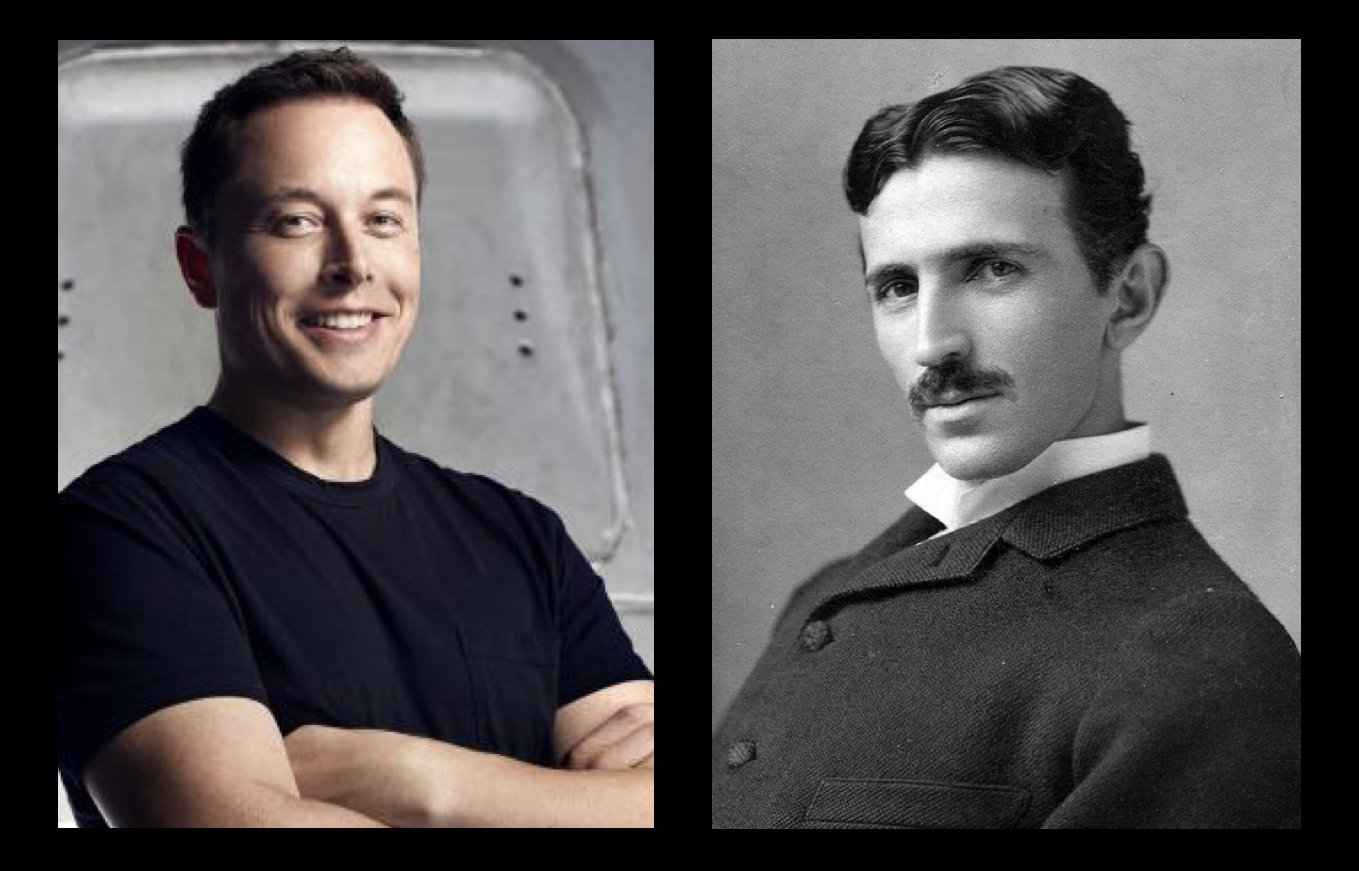 Donc, pour commencer, avant d'entrer dans où nous en sommes rendus, allons dans la Sagesse de Shaumbra.LINDA: Oh, bon sang.ADAMUS: Oui. Alors Linda, le micro s'il vous plait. Vous savez que c’est le moment.LINDA: Oh, bon sang. Ouais ouais.ADAMUS: C’est le moment où je pose une question et où vous répondez, et commençons aujourd'hui avec la question posée le mois dernier. Quelle est cette relation intéressante entre Nikola Tesla et Elon Musk ? Quelle est cette relation ?Allez-y Linda, passez le micro et voyons qui devine correctement. On continue à passer le micro (rires). Ce n'est pas une patate chaude, c'est un micro. Quelle est la relation entre Tesla et Musk ?HORACE: Je pense que Elon Musk est - il vient du même Je Suis que Nikola.ADAMUS: Le même Je Suis. Le même être? La même âme ?HORACE: Oui, la même âme. ADAMUS: Ok. Ok. HORACE: C'est ce que je ressens.ADAMUS: Oui. Pourquoi ressentez-vous cela?HORACE: Ils ont la même énergie en quelque sorte.ADAMUS: Oui. Bien. Jetons un coup d'œil (leurs images sont montrées côte à côte).LINDA: Nahh.ADAMUS: L'un est très élégant et l'autre porte des t-shirts. Beurk! L'un a vécu il y a une centaine d'années, l'autre est très contemporain.HORACE: Oui.ADAMUS: Mais vous pensez qu'ils proviennent de la même âme?HORACE: Oui.ADAMUS: Oui. Ok.HORACE: C'est mon impression.ADAMUS: Ok. C'est bon. Il n'y a pas de mauvaises réponses avec Shaumbra, mais il y a une bonne réponse (quelques rires). Oui. Pourriez-vous vous lever?KERRI: Euh ...ADAMUS: (il sirote son café et commence à tousser) Qu'est-ce que c'est que ça ? (rires)KERRI: Café clairement inférieur.ADAMUS: Oh mon Dieu. Je m'attendais à un cappuccino préparé manuellement, moulu de frais, chaud...KERRI: La machine est cassée.ADAMUS: La machine est cassée. Qu'est-ce qui se passe avec la technologie (quelques rires). Et personne n'a pris la peine de se précipiter pour en trouver une autre ailleurs? (Le public dit "Ohhh!") Je dis juste. Non! Non Non Non Non Non.KERRI: Sandra ...ADAMUS: D'accord, je sais ...KERRI: ... clairement tu as failli à ta mission.ADAMUS: Je sais où vous êtes. Ok.LINDA: Il crée juste une distraction.ADAMUS: Oui, ouais.LINDA: Il essaie de vous donner du temps pour une réponse.KERRI: Je sais! Je sais! Ok. Ils ont tous les deux mis leur doigt en l'air et ont ancré ici ce qu’ils en ont tiré.ADAMUS: Ils ont manifesté quoi?KERRI: Des choses cool.ADAMUS: Des choses cool (rires).KERRI: Oui.ADAMUS: Donnez-moi un bon exemple.KERRI: La voiture cool!ADAMUS: La voiture cool.KERRI: Et ensuite ils l'ont mis dans l'espace.ADAMUS: Oui.KERRI: Oui.ADAMUS: Et Tesla ...KERRI: Imaginez les extraterrestres qui voient ça voler.ADAMUS: Oui, ouais. Imaginez.KERRI: C'est cool.ADAMUS: Alors Tesla a fait une voiture?KERRI: Non, Elon Musk a fait une voiture.ADAMUS: Qu'est-ce que cela a à voir avec Tesla?KERRI: Ils ont tous les deux fait comme ça (elle met un doigt dans sa bouche puis le lève, comme si elle sentait la brise), puis ils ont dit: "Ah! Tout est là. "ADAMUS: "Tout est là."KERRI: "Et je peux l'amener ici."ADAMUS: Ahh! D'accord.KERRI: Mais oui, le gars sur la droite (Tesla), il a juste eu la honte et la condamnation et ses pairs se sont moqués de lui. Mais le gars à gauche (Musk) s’en balance.ADAMUS: Oh, il n'a jamais eu ...KERRI: Il a des copines super sexy.ADAMUS: ...il  n'a jamais été condamné par qui que ce soit.KERRI: En fait, il a été victime d'intimidation et n'a pas été bien traité, et c’est ce qui a mis ce feu en lui!ADAMUS: Ouais!KERRI: Alors vous êtes pris sur ...ADAMUS: Oh, quand vous - j'espère que la caméra a pris cela, parce que quand vous dites cela - dites-le encore une fois.KERRI: (théâtralement) Ça a mis ce feu en lui! (Rires) Vraiment.ADAMUS: C'est drôle comment votre énergie s'illumine avec ...KERRI: J’ai, vous savez, je rayonne.ADAMUS: Oui, vous le faites.KERRI: Pouvez-vous le voir?ADAMUS: Oui.KERRI: Oui!ADAMUS: Oui, c'est incroyable.KERRI: Je me demande si les gens le voient parce que, vous savez, je travaille dessus.ADAMUS: Exact (plus de rires), mais nous ne devons pas rendre ça public en leur faisant savoir que vous y travaillez. Vous venez juste de ...KERRI: (très théâtralement) je rayonne maintenant !! Entièrement.ADAMUS: Oui. Baissez le volume (applaudissements du public). Bien.KERRI: C'est comme ça ...ADAMUS: C'était bon.KERRI: Ils ont coupé mon micro!ADAMUS: Non, j'aime ça. Ouais.KERRI: Ils m'ont coupée - ok, oui.ADAMUS: C'est la technologie.KERRI: Ok, oui.ADAMUS: Ok. Alors ils ont tous les deux ... (Adamus imite Kerri et sort son index de sa bouche) ... fait comme ça.KERRI: Oui, totalement.ADAMUS: Ok.KERRI: Pourquoi je ne l'ai pas fait?KERRI: Oui.ADAMUS: Question suivante que j'allais poser.KERRI: Oh, je ne vais pas aux toilettes.ADAMUS: Non, pourquoi ne l'avez-vous pas fait vous-même?KERRI: Je l'ai fait.ADAMUS: Non, vraiment le faire. Je veux dire …KERRI: Comme construire la voiture?ADAMUS: Non ...KERRI: Je ne suis pas ...ADAMUS: Non, faire... (il sort le doigt de sa bouche) ... comme ça et attirer ...KERRI: Oh. À ma manière, je le fais.ADAMUS: Oui.KERRI: À ma manière, je ...ADAMUS: Ok.KERRI: Mais pas à leur niveau. Non.ADAMUS: Ok, pourquoi non ?KERRI: Je ne comprends pas la physique.ADAMUS: Vous n'êtes pas obligée.KERRI: les maths.ADAMUS: Non, vous n'êtes pas obligée.KERRI: Ptui! Ptui! (elle fait semblant de cracher)ADAMUS: Non, non. En réalité c’est vraiment l'une des choses qui retiennent tant de gens: «Eh bien, je n'ai pas de formation là-dedans.» Cela ne fait aucune différence. Une fois que vous comprenez ...KERRI: (l'interrompant) J'ai essayé de me cacher pendant un moment.ADAMUS: Excusez-moi.KERRI: Oh, désolée.ADAMUS: Une fois que vous comprenez comment l’éner- (rires) Ba-daboum! Boum! Une fois que vous avez compris la connaissance fondamentale de l'énergie, vous n'avez pas besoin de savoir et vous ne devriez pas tout savoir sur la physique, parce que vous transcendez cela avec la compréhension fondamentale de l'énergie et de la conscience.KERRI: Oui, l'énergie. Oui.ADAMUS: Oui. Bien. Merci.KERRI: C'était la bonne réponse, non?ADAMUS: Ok (il sort un doigt de sa bouche). Ça va être le nouveau signe de reconnaissance de Shaumbra (quelques rires). Et assurez-vous d'utiliser ce doigt (il lève son index, plus de rires).LINDA: Je suis désolée d'avoir choisi une personne aussi timide.ADAMUS: Deux de plus.SHAUMBRA 1 (homme): C'est intéressant. Je savais que vous me choisiriez.ADAMUS: Oui.SHAUMBRA 1: En fait, j'ai été nominé pour un prix aux côtés d'Elon Musk.ADAMUS: Oh, effectivement. Quel genre de récompense?SHAUMBRA 1: Pour le travail que j'ai fait dans de nouveaux types de technologies IOT (Internet des Objets) et d'autres choses.ADAMUS: Oh, ouais. Cela semble fascinant. Ouais ouais. Que diriez-vous d'une ovation ? (applaudissements du public).SHAUMBRA 1: Non, le Je Suis. Pas moi. Le Je Suis, pas moi. Je suis juste au service. Donc, je pense que les deux viennent du système stellaire de Sirius et coexistent en même temps.ADAMUS: Ok.SHAUMBRA 1: Et je crois qu'ils sont en quelque sorte la même personne.ADAMUS: Même personne, ok. Bien.SHAUMBRA 1: C'est mon point de vue.ADAMUS: J'aime ça. Ouais.SHAUMBRA 1: Ok. Allons-y.ADAMUS: Non, j'aime ça. Ouais. Deux de plus. Deux de plus.LINDA: Ok. Laissez-moi courir à travers la pièce.ADAMUS: Oh.TAD: Je vais devoir aller aux toilettes (beaucoup de rires). En fait, j'ai vraiment fait mes devoirs. Et je suis comme - je ne savais vraiment pas grand-chose à leur sujet excepté leurs noms, mais je vais aller droit au but et c'est ce que Horace a dit. J’ai pensé qu'ils venaient de la même... peut-être qu'ils sont réincarnés, ils sont la même vie, la même énergie, les mêmes personnes.ADAMUS: Mm hmm. Tous deux sont des hommes.TAD: Salut les gars.ADAMUS: Oui. Ouais.TAD: Il me regarde directement. Waou.ADAMUS: Oui. Oh, il vous fixe. Oh oui.TAD: En tout cas.ADAMUS: Ok.TAD: Alors c'est ça - c'était mon ressenti.ADAMUS: Ok, super. Deux de plus.LINDA: Ok.ADAMUS: Deux de plus. Ressentez vraiment les photos ou l'énergie de ces deux messieurs.LARRY: Ils ont tous les deux fait scandale par rapport à ce qui se passait sur le plan sociétal à l'époque.ADAMUS: Oui, oui. Ouais. Bien. Et ont-ils une quelconque relation, passée ou actuelle, l’un avec l’autre ?LARRY: En termes d'énergie, oui, en termes d'être la même entité, je ne le pense pas.ADAMUS: Ok. Bien.LARRY: Parce qu'ils étaient assez différents. Tesla était, selon les standards de son temps, un peu dingue.ADAMUS: Oui, ouais.LARRY: Et Musk pas tellement.ADAMUS: Il y a un petit secret ici - et c'est très vrai, même si ça va faire rire un peu - Musk a de bons attachés de presse (Linda rit).LARRY: Et Tesla non.ADAMUS: Et Tesla non. Et Tesla a admis plus tard dans sa vie qu'il aurait dû avoir des gens pour diffuser son message. Il n'était pas très bon ... il était doué pour socialiser jusqu'à un certain degré, mais il n'était pas très bon pour les relations publiques. Quand il l'a fait - il a essayé de faire beaucoup par lui-même - il est apparu comme arrogant. Non pas qu'il y ait quelque chose de mal avec ça (quelques rires). Mais c'est une grande différence entre les deux.LARRY: Oui.ADAMUS: Absolument. Ouais. Bien. Ok. Un de plus. Un de plus.LINDA: Juste en face de vous.ADAMUS: Oh, ce regard. J'espère que les caméras enregistrent.DENISE: Magnifique micro.ADAMUS: Oui. Quel lien voyez-vous entre ces deux-là?DENISE: Musk vous regarde directement et se connecte directement à votre âme. Pour moi en tout cas.ADAMUS: Nikola fait la même chose. Ouais.DENISE: Vous dites que c'est pareil?ADAMUS: N’importe  où vous marchez. Oh! Peu importe où vous allez ...DENISE: C'est vrai, il vous regarde droit dans les yeux.ADAMUS: ... ils vous regardent toujours. Ok. Alors, mais énergétiquement, comment ces deux sont-ils connectés?(Elle fait une pause)Inventez juste quelque chose.DENISE: Ils sont entrés dans leur soi unique et ont fait émerger ce qui était dans leur âme.ADAMUS: C'est vrai.DENISE: De nouvelles technologies, peu importe, quelque chose de nouveau que nous n'avons pas expérimenté.ADAMUS: Bien. Ok. Ouais.Et, à propos, vous savez, parfois quand nous passons le micro et qu’on vous le donne et, vous savez, juste avant de l'avoir et de penser, "Oh, mon dieu, j'espère que Linda ne me choisira pas" - c'est comme une lumière rouge qui clignote (rires) et elle va vous donner le micro. Numéro deux, vous allez mentaliser tout de suite. C'est un peu comme un réflexe, une réaction, une sorte de réaction de survie: «Ooh!» Vous devenez mental, et alors l'énergie se coince alors qu’ici nous parlons d'une énergie qui coule librement. Donc, ce que vous avez à faire, c’est juste inventer quelque chose. Et votre mental va penser: "Oh, c'est un tas de conneries." Mais vous allez réaliser que c'est ...LINDA: Un tas de quoi? (Quelques rires)ADAMUS: Ce n'est pas légitime (plus de rires). Mais ce n’est pas le cas en réalité,  parce que ce que vous faites, c’est qu’en disant "Ok, je vais juste inventer" vous court-circuitez le mental.  Eh bien, quand vous faites cela, en réalité vous allez dans une conscience vraiment plus haute, dans votre gnost, et peut-être n’allez-vous pas pouvoir l’articuler exactement comme vous le souhaitez, mais au moins vous entrez dans le courant d'énergie. C'est pourquoi je dis toujours d’inventer, parce qu’ainsi vous contournez le mental et que vous vous permettez d'aller dans votre gnost. Le problème, c’est qu’on vous donne le micro et que vous aviez de très bonnes choses à dire, et ensuite vous les avez bloquées. Vous êtes devenu très mentale. C'est - scwhiffft! - juste là.DENISE: Comme un cerf dans les phares.ADAMUS: Oui, un cerf dans les phares. Mais vous allez rencontrer plus de situations comme celle-ci, vous tous, pas nécessairement Linda vous tendant le micro, mais soudain quelque chose est là et vous devez prendre une décision ou dire quelque chose, ou faire quelque chose, et alors vous vous bloquez. L'énergie est vraiment drôle comme ça - ou c’est la façon dont les humains ont agi jusqu'à maintenant – elle se bloque, et c'est là que vous vous dites: «Je vais juste inventer.» Et votre petit mental dit: Eh bien, tu es juste en train de tout inventer. Ce n'est pas vrai. "En fait, c'est plus vrai que ce que vous alliez dire à partir de votre mental. C'est bien plus vrai parce que maintenant vous êtes dans votre gnost. Et votre mental continue à se battre avec ça et il essaie de dire les bons mots, mais au moins vous êtes allés au-delà. Je pourrais dire, vous alliez dire quelque chose de très beau. Vous n’aviez pas les mots, mais vous étiez dans l'énergie et puis ce micro est arrivé et ça s'est éteint.A présent nous sommes tellement dans ce que nous faisons tous ensemble, nous apprenons - oh, non, nous n’apprenons pas - nous nous permettons de travailler avec l’énergie. Et comme je l'ai déjà dit, vous n'avez pas besoin de savoir quoi que ce soit sur la physique et j'espère que vous ne le savez pas, parce que ça va vous embrouiller. Vous n'avez pas besoin d'être intellectuel. Cela vous embrouille. La compréhension de base des énergies va vous élever. Alors simplement, vous étiez là. Vous y étiez. Faites-vous confiance, ma chère. Ooh. Ooh. Ok.LINDA: Un de plus?ADAMUS: Oui, un de plus s'il vous plaît.LINDA: Oui.ADAMUS: Oui. Crash! C'est vous.CRASH (Dave, le photographe): En effet! C’est à mon tour.ADAMUS: Vous avez toujours quelque chose devant votre visage. Je ne peux jamais vous voir. Oh, c'est un appareil photo.CRASH: Je l'ai enlevé !ADAMUS: Oui. Vous l'avez enlevé! (Ils rient)CRASH: Oui. Exactement.ADAMUS: Ils ont tout pris ?CRASH: Non, non, non (quelques rires). Il reste des marqueurs énergétiques. Je voulais vous demander, c'est un peu personnel, concernant vos visites en tant que Mark Twain, Samuel Langhorne Clemens, dans le laboratoire avec Nikola. J'ai regardé des photos et je voulais voir si vous pouviez développer là-dessus, parce que cela avait l'air fascinant. Même avec la bobine Tesla, vous avez vécu cela, et cetera, donc.ADAMUS: Mais répondez à la question d'abord, avant que je réponde à votre question, quelle est la relation entre ces deux - Tesla et Musk?CRASH: Il y a une connexion d'âme. Je ne dirais pas, vous savez, que cent pour cent est revenu en tant qu’Elon.ADAMUS: C'est vrai.CRASH: Mais ...ADAMUS: Comme en réincarnation?CRASH: Oui. Il y a une quantité significative de cette âme ...ADAMUS: C'est vrai.CRASH: ... Je crois en Elon de Nikola.ADAMUS: Ok. Bien. Ce sont toutes de bonnes réponses, en fait, et aucune d'entre elles n’est tout à fait juste (quelques rires). La réponse est très, très évidente, pour moi en tout cas.Donc, ce qui est arrivé, c’est que Tesla et Musk sont à la fois des rêveurs et des visionnaires, tous les deux et c’est cela qui les rend différents; c’est ce qui rendait Tesla différent d'Edison. Edison était un inventeur. Il était pragmatique. En réalité il était loin d'être comme Tesla, loin d’être un rêveur et un innovateur et une personne inspirante.Tesla, comme nous l'avons dit le mois dernier, avait 100 ans d'avance sur son temps, il était très en avance sur son temps et ce fut très, très frustrant pour lui d’en passer par là. Il a compris la transmission du courant sans fil, de l'énergie sans fil. À l'heure actuelle, vous avez tous ces câbles sur toute la planète pour transmettre l'énergie. Il  savait ça à l'époque, et c'est en fait assez simple. C'est incroyable que personne ne s'en soit rendu compte. Pourquoi ? La planète n'est pas prête. La conscience n'est pas prête. Il était si loin en avance sur son temps. Et comme je l'ai dit, il a très mal géré ses relations publiques. Et il avait un autre gros problème. C'était quoi? Un autre gros problème (quelqu'un dit "l’argent"). L’argent, absolument. L’argent.Il a passé tellement de temps à courir après l'argent. Edison a commercialisé tôt, il a eu de gros, gros investisseurs dans son travail et à un certain moment, pour Edison l'argent n'était vraiment pas un problème. Tesla voulait agir par lui-même et en réalité il ne s’y connaissait pas non plus très bien en affaires. Et il avait juste – c’était une sorte d’idéaliste - il avait juste supposé que l'argent serait là, et ça n'a jamais été le cas. Et il a fait des choses qui, d'un point de vue pratique, n'étaient pas si intelligentes que ça. Il n'a pas breveté une grande partie de son travail qui aurait dû être breveté, mais il pensait que c'était une telle charge administrative et aussi parce que c’était coûteux.Il a développé d'étonnants concepts d'avions, de robots vers 1892, 93. Bien avant que quiconque n’y ait pensé - et pas des avions à hélices, mais à turbines. Il a vraiment compris les forces des turbines.Il avait un problème avec l’argent, ce  qui l'a vraiment empêché de faire les expériences qu'il aurait réellement aimé faire. Il aurait pu faire des centaines de fois plus de travail qu'il l'a fait. Et il est vraiment - nous devrions lui accorder le mérite d'être celui qui a apporté le courant électrique alternatif chez chacun d'entre vous, et on ne lui a simplement pas accordé assez de mérite pour ça. Mais il avait un problème d'argent et le problème d'argent l’a vraiment empêché de faire le travail qu'il voulait faire.(Adamus fait une pause, il jette au public un regard entendu, quelques rires)Cela vous semble-t-il un peu familier?SART: Que voulez-vous dire?ADAMUS: "Que voulez-vous dire?" Ouais, ouais (plus de rires). Il était en avance sur son temps comme vous l'êtes tous. Comme je l'ai dit le mois dernier, vous êtes les Teslas de la conscience. Il avait un problème d'argent qui l'empêchait de vraiment faire son travail.Maintenant, c’est un débat dans les autres royaumes, s'il avait eu l'argent, comment cela aurait-il changé la planète? Tout d'abord la planète était-elle prête pour la transmission de l'énergie sans fil ? Cela signifie, sans aucun de vos câbles et cordons électriques, et tout le reste. Tout sans fil. La planète était-elle prête à ce moment-là pour voyager, pas dans les automobiles, mais dans de vraies machines électromagnétiques? Il a compris cela. Et ça va arriver tôt ou tard sur cette planète, des machines de transport électromagnétiques, non polluantes, non-énergivores. Il l'a compris, du moins à travers ses visions. Il a compris comment le faire. Il n'avait tout simplement pas l'argent pour mettre ça en place pour les expériences.Il a également compris une chose très simple, et pour laquelle nous nous demandons si la planète était prête ou pas ? Il a compris que l'énergie est gratuite et disponible partout. Partout pour tout le monde. C'est une sorte d’évidence, mais personne n'a encore été capable de réaliser ça. La planète est-elle prête pour cela? La planète est-elle prête pour la transmission sans fil de l'énergie, une énergie gratuite, abondante et non polluante? La planète est-elle prête pour des véhicules électromagnétiques très rapides et non polluantes, non énergivores - ils n'utilisent pas d'énergie. La planète est-elle prête pour ça? Cela vous fait réfléchir. Vous tous, pensez-vous que la planète est prête pour cela? (certains disent "oui", quelqu'un dit "ça serait amusant") Ouais, ouais. Ouais.Et je ne veux pas dire qu'il y a une bonne ou une mauvaise réponse à cela. Cela fait l'objet de nombreuses discussions et de multiples débats. Certains sur la planète sont prêts, comme vous et comme beaucoup - eh bien, vous tous. Vous êtes prêts pour cela, mais compte tenu que cette énergie est gratuite, sans fil, il suffit d’une personne prenant des antidépresseurs, une seule personne qui devient un peu cinglée- c'est le même argument avec les armes à feu et tout le reste; eh bien, théoriquement, vous savez, tout le monde peut avoir une arme à feu pour l’entraînement au tir, mais il suffit d’un seul - et c'est le dilemme auquel nous sommes confrontés sur cette planète en ce moment. C'est là. Tesla le savait. Il avait cent ans d'avance sur son temps.La Réponse d'Adamus concernant Tesla et MuskAlors, que se passe-t-il maintenant entre Tesla et Musk ? Ils viennent de différents Je Suis, de différentes âmes. Ils ne sont pas la réincarnation l’un de l’autre. Tesla ne s'est pas réincarné depuis son départ en 1943 à l'âge de 86 ans. Il est mort pauvre et seul. Et je soulève ce point parce que je vois tellement d'analogies, de relations entre Tesla et vous, jusqu'à un certain point. Je vois qu'il était un brillant visionnaire. Il savait. Il avait une connaissance en lui. Il avait ces visions tout le temps. Ce n'était pas son mental qui fonctionnait la plupart du temps. C'était cette connaiss ... il était branché à un courant de conscience qui était toujours là. Il a appris très tôt à ne pas le faire taire.(pause pendant qu'Adamus jette à nouveau un regard entendu au public)Il a appris à le permettre. Bon, par moments ça le rendait un peu fou parce que ça coulait en permanence à travers lui. Il avait un problème pour se tenir à un projet, ne pas sauter d’un projet à l'autre, parce qu'il y avait des centaines de projets qui lui arrivaient à travers sa source créatrice.Il est mort à l'âge de 86 ans et son soi humain a eu l’impression de ne pas avoir fait un bon travail. Il était plutôt amer en fait. Il avait énormément de respect pour Thomas Edison. Ils ont travaillé ensemble pendant un certain temps. Mais Edison a aussi profité de lui et il sentait qu'Edison n’était pas un vrai visionnaire, mais plutôt un inventeur, un peu seulement un genre d’ingénieur. Edison a fait des choses incroyables, mais il n'avait pas la vision que ce cher Tesla avait.Donc, quand il a trépassé en plein milieu de la Seconde Guerre mondiale, Tesla savait qu'il aurait pu développer certaines armes qui auraient permis une fin beaucoup plus rapide de la guerre. Il n'a pas été écouté par le Département de la Guerre. Il avait inventé des choses qui auraient  vraiment pu - si simples, utilisant de l'énergie - il comprenait vraiment l'énergie - qui aurait pu terrifier tout ennemi sur la planète. Eh bien, il est mort en plein milieu de la guerre et il savait à ce moment-là qu'il était très en avance sur son temps et que c'était vraiment - cela semble un peu étrange - mais que ce n'était pas destiné à fonctionner. Je veux dire, ça aurait pu, mais il s’est dit qu'il était juste trop en avance sur son temps. La planète n'était vraiment pas prête. Mais il s’est dit: "Quand la planète sera prête, je vais trouver la bonne personne pour me canaliser, pour se connecter avec moi." Vous avez bien compris (Adamus rit, se référant à l'une des personnes qui a donné une réponse). Pour le canaliser.Alors venons-en maintenant à Elon Musk. Né en Afrique. Il a eu beaucoup de difficultés en grandissant, je veux dire, rien d'excessif, mais ça n’a pas été une vie facile. Il a commencé à parler à des entités quand il avait environ trois ans, je veux dire parler consciemment à des entités.(pause pour un autre regard entendu vers le public, rires)Mais il n’a pas bloqué ça. Il aimait plutôt ça. Vous savez, c'était un peu comme un ami pour lui. Il l'a permis. Et quand il en a parlé aux autres et qu'ils ont dit qu'il était fou, il l'a fait quand même, parce qu'il appréciait vraiment ces discussions avec les entités.Il avait un esprit très vif, un bon mental, mais encore une fois, Elon Musk n'est pas le plus intelligent. Je veux dire qu'il a ce que vous appelez un QI élevé, mais il était ouvert et lui aussi, comme Tesla, était un visionnaire. Il est venu dans cette vie en disant: "Je veux faire quelque chose. Je veux faire une différence sur cette planète. "À l'âge de six ou sept ans, il parlait de fabriquer une machine qui le conduirait vers Mars. Il a suivi ces rêves. Il ne les a pas fait taire (un autre regard entendu au public), et quand d'autres lui ont dit qu'il était fou, il ne l'a pas vu de cette façon. Il savait en quelque sorte qu'il était en avance sur son temps, d'une certaine manière.Il n’a pas laissé les problèmes d'abondance l'arrêter. Il n’a pas laissé cet ancien problème de mésestime de soi l'arrêter. Il savait qu'il lui faudrait beaucoup d'argent pour se rendre sur Mars - je veux dire qu’il ne suffit pas de 1,75 $ pour y arriver - alors il a permis à sa vie de réaliser ses rêves (un autre regard entendu et quelques rires). Il a pris d'énormes risques en cours de route, parce qu’il préférait de loin essayer et échouer que de n'avoir jamais essayé du tout (encore un regard entendu et plus de rires).Donc, en cours de route, il a continué à avoir ces discussions. Il ne savait pas à qui il parlait. Il ne pensait pas que c'était une entité angélique. Il pensait juste que cela faisait partie de son processus mental - parler à ces êtres. Mais à un âge relativement jeune, le cher Tesla a en quelque sorte ressenti en lui et a dit: «C'est le bon. C'est le bon. Il est ouvert. Il écoute. Il a une vision. Ce n'est pas seulement un pragmatiste. Il a vraiment une vision et il ne laissera jamais le doute lui barrer la route » (nouveau regard entendu et quelques fous rires). Ainsi, Tesla s'est connecté avec Elon Musk et est resté connecté depuis, et il lui parle régulièrement.Maintenant, Elon Musk ne dirait jamais ... au fait, bonjour, Elon, (quelques rires). Je me suis imaginé que vous écouteriez peut-être. Mais Elon ne dira jamais: «Eh bien, oui, je canalise quelqu’un», ce à quoi je répondrais: «Alors, Elon, vous savez qu'il y a cette chose appelée inspiration qui arrive. Vous savez que vous avez connu ces moments où tout se rassemble en quelque sorte et lorsque vous êtes dans ce flux, vous pouvez voir là où les autres ne peuvent pas. Alors vous allez au-delà de vos doutes, vous allez au-delà de l'humain et vous vous permettez simplement d'être dans cet endroit plus grand. Vous pouvez le sentir dans votre corps, et vous pouvez le sentir juste dans la façon dont le mental résonne, mais vous savez aussi qu'il y a quelque chose de plus. Et vous avez ces moments, très souvent. Et peut-être qu'aucun mot n’est prononcé,  et peut-être qu'on ne vient pas vous dire: «Je suis Nikola Tesla», mais Tesla travaille avec vous. Pourquoi pensez-vous que vous avez nommé quelques-unes de vos sociétés Tesla, alors qu'en fait vous avez affirmé que vous aviez plus de respect pour Thomas Edison et les inventions d’Edison, mais voilà,  vous nommez vos entreprises Tesla.Donc, Tesla travaille avec vous et il se peut qu’actuellement ce ne soit pas à propos de l'énergie libre, mais ça le sera peut-être en fin de compte. Mais il s'agit d'une vision plus grandiose pour cette planète, une façon plus grande de faire les choses, et dieu sait qu’Elon Musk a relevé d'énormes défis, tout mis sur la table (nouveau regard entendu à Shaumbra), ne retenant rien, prêt à prendre le risque sans trop l'analyser. C'est une chose que j'aime dans l'énergie d'Elon, il n’analyse pas trop. Il parvient à un point où il se connecte à ce que nous appelons sa connaissance,  il la sent, il la voit, façon de parler,  il sait, et ensuite il la suit.A plusieurs reprises, il s’est trouvé à deux doigts du succès ou de l’échec commercial, mais il trouve aussi cela un peu exaltant (regard entendu au public et quelques rires). Là, il est en connexion avec Tesla et je vois que cette relation va durer encore un moment. Pour moi, c'est enthousiasmant, car ma connexion avec Tesla, en particulier, passe par Mark Twain. Tesla et Twain étaient de grands amis, des amis chers et la mort de Mark Twain a profondément, très profondément attristé Tesla, parce que c'était l'un des derniers vrais amis de Tesla. Ils passaient beaucoup de temps dans le laboratoire, mais encore une fois, cette énergie qui les reliait, c’est qu’ils étaient tous les deux des visionnaires. Ils étaient tous deux très ouverts. Ils étaient un peu en avance sur leur temps, Tesla beaucoup plus que Mark Twain. Mais ils avaient tous les deux la capacité de voir et de sentir, et de s'ouvrir à des espaces plus grands. Ils sont sortis de leur Chicken Little, de la façon merdique d'être un petit humain. Ils sont sortis des boîtes et ont vraiment vécu. Ils ont suivi leur passion.Ils ont eu des doutes, comme vous, beaucoup de doutes. Le pauvre Tesla a fini par être tellement ridiculisé par la presse et par le milieu universitaire, et Musk a été attaqué par beaucoup, mais ils vont au-delà de ces doutes parce que les doutes sont si mesquins. Les doutes sont mesquins. Vos doutes sont très insignifiants, mais ils deviennent très  grands, ils se répandent en quelque sorte et recouvrent tout le reste. Tesla et Musk avaient des doutes. Musk a encore des doutes, mais il prend une respiration et  va au-delà pour suivre ses visions et ses passions.Donc, c'est le lien entre eux, entre Tesla et Musk. Je vois cela continuer pendant un bon moment et de grandes choses venir d'Elon Musk et de ceux qui travaillent avec lui,  et de ceux qui soutiennent énergétiquement ce que font Tesla et Musk. Donc, c'est la connexion, mes chers amis, oui. Et cela devrait constituer pour vous autant de rappels quant à vos propres vies.Vous n’êtes pas venus ici juste pour une vie de plus. Vous n'êtes pas venus ici pour être pleins de doutes. Vous n'êtes pas venus ici pour pleurnicher. Vous avez appris à le faire, mais vous n'êtes pas venus ici pour ça (quelques rires). Vous n'êtes pas venus ici pour être des victimes. Vous êtes venus ici avec une vision, quelque chose de beaucoup plus grandiose – en fait, probablement trop grandiose. Je veux dire, la vision de ce que nous faisons est peut-être un peu trop grandiose, mais crachons là-dessus et allons-y (quelqu'un dit «oui»). Ouais. Ouais. Et je vais ... j'en parlerai dans un instant. C'était donc la première partie de la Sagesse de Shaumbra.La Sagesse de Shaumbra - Partie 2Deuxième partie, Linda avec le micro, comment les énergies vous ont-elles servi au cours du dernier mois? Et c'est une question à choix multiple.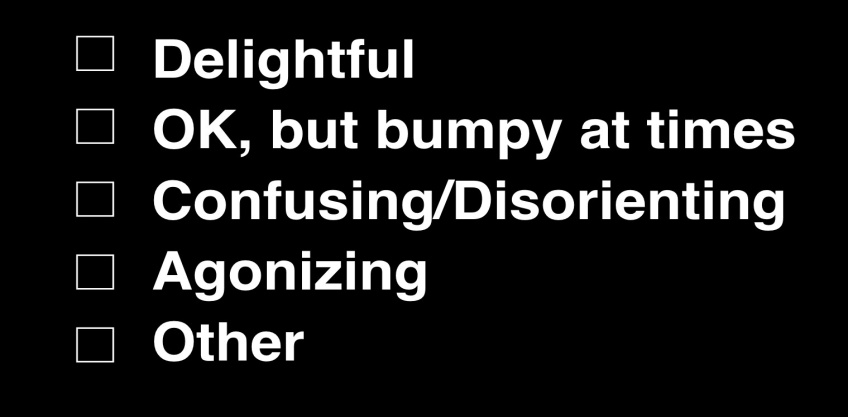 LINDA: Ooh!ADAMUS: "Délicieux".LINDA: Hey, pourrions-nous juste ...ADAMUS: "Ok, mais cahotique parfois."LINDA: Sommes-nous prêts?ADAMUS: "Déroutant ou désorientant", "Atroce" ou "Autre". Ok, Linda qu'est-ce que c'était?LINDA: Eh bien, pourrions-nous distiller cette dernière chose en disant "Ne plus être un Chicken Little, une merde de poulet"? Est-ce que c'était ça? (Quelques rires)ADAMUS: Oui.LINDA: Ok.ADAMUS: Il n'y a pas de place pour ça.LINDA: Oh.ADAMUS: Il n'y a absolument aucune place pour cela, être un Chicken Little et ce qui va avec, être petit et plein de doutes. Ça n’en vaut tout simplement pas la peine. Et vous le savez. Vous êtes des amis du doute depuis longtemps. C'est un mauvais, mauvais, mauvais ami.Alors, s'il vous plaît, le mois dernier dans votre vie, comment ça s'est passé, Vince?VINCE: Déroutant et ... (il tape sur le micro) ... déroutant et (le micro marche) ... le voilà.ADAMUS: (il rit) Oui.VINCE: Je ne peux pas l'entendre, mais c'est ...ADAMUS: Quoi ?VINCE: Quoi ?! (Ils rient)ADAMUS: Ne vous inquiétez pas à ce sujet. Je vous entends.VINCE: Très bien. Déroutant et désorientant.ADAMUS: Déroutant, d'accord. Pourquoi ?VINCE: Les choses ne marchent pas comme d'habitude.ADAMUS: Oh, bien.VINCE: Tout. Ce n'est pas seulement  l'électronique.ADAMUS: Je veux que vous ressentiez cela - "Les choses ne marchent pas comme d'habitude" - c'est une bénédiction.VINCE: Eh bien, je ne sais pas quand j'ai oublié mes aides auditives et mes lunettes (ils rient).ADAMUS: Pour les humains c'est affreux, mais en fait c'est une bénédiction. Nous y arriverons avant la fin de ...VINCE: Ok, ça va aller.ADAMUS: Ok, bien. C'est tout ce que je demande.VINCE: Je vais le permettre.ADAMUS: C'est tout ce que je demande. Bien. Merci.LINDA: Merci.ADAMUS: Comment ça s'est passé le mois dernier? Ooh.ALAIN: J'ai dû merder quelque part (Adamus rit). Ce qui me vient, c’est : délicieux et déroutant.ADAMUS: Oh, intéressant.ALAIN: Mais pas en même temps.ADAMUS: Pas en même temps. Et plus délicieux ou plus déroutant ?ALAIN: Ça va assez vite, donc je ne suis pas sûr.ADAMUS: Trouvez-vous pénible d’aller d'un côté à l'autre?ALAIN: En fait, c'est une bonne expérience, parce que vous pouvez faire l'expérience du délicieux.ADAMUS: Euh hein.ALAIN: C'est dommage que vous ne puissiez pas rester là, et c'est ce qui est un peu déroutant.ADAMUS: Pourquoi pensez-vous que cela se produit, cet aller-retour? Pourquoi pensez-vous que cela arrive ?ALAIN: Il reste donc trop de doute.ADAMUS: Eh, un peu, oui. C’est ça en partie.ALAIN: Trop branché sur la conscience de masse.ADAMUS: C’est ça en partie. Dans une certaine mesure, mais il y a quelque chose d'encore plus important dans tout cela.ALAIN: Ce sont les principales raisons.ADAMUS: Ce sont les principales. Et à propos de tout ceci - j'ai dit que ce jour était dédié au Maître et à l'humain - qu'en est-il de ce Maître qui arrive avec sagesse ? L'humain essaie de l'humaniser et cela vous promet des jours pénibles. Quand l'humain arrête d'essayer de comprendre, quand l'humain réalise que rien n'est comme avant et que tout semble être à l'envers; quand l'humain réalise la grande vision de ce qui se passe, que vous êtes en train de tout changer, alors tout à coup vous réalisez, "Ah! Ok. Ça fait juste partie de cela. " Ainsi, les jours délicieux sont ceux où vous avez juste laissez ça arriver. Les jours pénibles sont ceux où il y a de la résistance, où vous essayez d'humaniser.ALAIN: Oui, pour moi, je ressens certains jours délicieux, ou les heures, les minutes, il n'y a pas de mots.ADAMUS: Il n'y a pas de mots.ALAIN: Parce qu'il n'y a pas d'explication.ADAMUS: Oui. Oui.ALAIN: C'est juste être. Et puis déroutant, désorientant où rien ne fonctionne.ADAMUS: Oui.ALAIN: Les nouvelles sont terribles et vous essayez de permettre au milieu de ce qui vous assaille.ADAMUS: Mm hmm. C'est vraiment dur.ALAIN: C'est très dur.ADAMUS: Oui.ALAIN: Et les mots se bousculent dans votre mental et c'est très douloureux.ADAMUS: Et si je vous disais que ça va être comme ça pendant encore deux ans.ALAIN: Super!ADAMUS: Oui.ALAIN: La question est: est-ce que ce sera fini après deux ans?ADAMUS: Bien. Eh bien, ce que je dis c'est que vous êtes au milieu de tout ce... vous savez, vous avez l'humain et le Maître et la résonance n'est pas vraiment là. C'est comme si les diapasons ne fonctionnaient pas très bien ensemble. Pas nécessairement à cause du Maître, mais l'humain sort de la résonance et ne peut pas gérer cela. Et même si vous dites, "Oh, je veux changer", à la minute où le changement arrive comme c’est le cas actuellement, vous commencez à sortir de la résonance avec tout, et vous dites, "Oh, c'est un jour terrible et tout l'équipement tombe en panne et rien ne va bien », mais ensuite le lendemain, c’est papillons et licornes. Ouais. Et c'est un fait de la vie en ce moment. Une fois que vous l'avez compris, vous vous dites: «Ok, c'est ça. Nous faisons tout ce changement ici, et oui, il y a les parties mécaniques, la biologie, le mental  qui vont vraiment être un peu secouées, "et du coup c'est beaucoup plus facile à gérer. Ouais.ALAIN: Arrêter de penser.ADAMUS: Arrêter de penser, et c'est difficile à faire. L'humain dit: "Ok, je dois penser à arrêter de penser" (quelques rires). On ne peut pas le faire, alors allez faire une longue promenade. Chantez. Cuisinez. Faites quelque chose.ALAIN: Oh non. Pas ça (rires).ADAMUS: Le chant ou la cuisine?ALAIN: Ni l’un ni l’autre (ils rient).ADAMUS: Ni l’un ni l’autre!ALAIN: Je vais faire la balade! (Adamus rit)ADAMUS: Je vous ai entendu chanter quelques fois.ALAIN: Ohh.ADAMUS: Vous avez raison (plus de rires).ALAIN: Merci.ADAMUS: Trouvez un autre métier. Merci. Vous avez plusieurs choix ici, cinq parmi lesquels choisir. Qu’en dites-vous ?LULU: Tous à la fois.ADAMUS: Tous à la fois.LULU: Cela dépend de qui est devant moi (elle rit).ADAMUS: Oui. Ouais. Tous à la fois, et pouvez-vous être d'accord avec cela maintenant, parce que c'est ce qui se passe.LULU: Je respire.ADAMUS: Vous savez, et je sais, humain, vous voulez que tout soit beau et délicieux, mais vous traversez un changement énorme, et vous allez rencontrer toutes les possibilités en même temps. Absolument.LULU: Oui.ADAMUS: Oui. Bien. Un de plus, parce que je pense que nous arrivons au cœur du sujet. Je pense que vous comprenez vraiment tout ce qui se passe ici. Oui.SHAUMBRA 2 (femme): Salut.ADAMUS: Bonjour. Voulez-vous qu’on prenne une photo ensemble ?SHAUMBRA 2: Bien sûr (elle rit et le public dit, "Awww!").ADAMUS: Ok, bien. Allez (ils posent pour la photo). Bien (ils rient). Merci.SHAUMBRA 2: De rien.ADAMUS: Alors maintenant que nous avons fini avec ça...SHAUMBRA 2: Bien (elle rit).ADAMUS: Alors, oui, lequel?SHAUMBRA 2: Eh bien, je dirais, "Autre." J'ai pris cette décision récemment de permettre à tout ce qui ne me sert plus d’être simplement relâché. Et donc j'ai sauté dans le ...ADAMUS: N'est-ce pas amusant ?SHAUMBRA 2: Ouais! C'est terrifiant et c'est excitant et exaltant, et je sens que l'univers me propulse vers quelque chose de très enthousiasmant! J’ai pris cette décision de vouloir juste marcher en suivant les intentions les plus élevées de mon âme, d’être pleinement activée et de faire la chose que je suis faire ici!ADAMUS: C'est vrai.SHAUMBRA 2: (très animée) C'est vraiment effrayant! (rires) Et, bien sûr, il y a toutes ces voix, ma famille et tout le monde. J'ai donné mon préavis à mon travail. Je vais déménager, voyager. Je suis juste sur le point de faire cette chose, et c'est excitant !!ADAMUS: C'est excitant!SHAUMBRA 2: C'est génial! Il y a des changements qui se produisent!ADAMUS: Et demain, vous allez ressentir, "Je suis cinglée. Que suis-je en train de faire?"SHAUMBRA 2: Ouais (quelques rires).ADAMUS: "Oh, bon sang. J’en ai besoin, "vous savez. Ouais. "Je devrais m'enterrer", vous savez.SHAUMBRA 2: A la pleine lune, j'ai pleuré. J'ai pleuré un bon coup. Ça m’a fait du bien.ADAMUS: Oui, pleurez un peu (elle rit). Yeah Yeah. Ouais.SHAUMBRA 2: Oui. Alors, je continue de me prélasser dans le divin, de chanter et de faire toutes ces choses juste pour me maintenir en quelque sorte dans le courant de la vie. Alors…ADAMUS: Bien. Excellent. Et pouvez-vous imaginer à quoi ça ressemblait pour Nikola Tesla, par exemple, d’avoir ces grandes visions et ensuite que tout le monde lui dise qu'il était fou, qu’il était juste un rêveur, qu’il ne savait pas de quoi il parlait? Il a fallu plus de 100 ans - ou moins, 75 ans - pour qu’il soit un peu réhabilité. Mais pouvez-vous imaginer ce qu'il a traversé? Il voyait, il savait, mais tout le monde disait qu'il était fou et il a commencé à le croire. Mais il avait encore cette passion à l'intérieur.Et j'aime prendre Tesla comme exemple et même Musk, parce qu'ils traversent ce que vous traversez, mais c’était des inventeurs, ils faisaient sous d’autres formes - mécaniques – ce que vous faites avec l’énergie et la conscience, donc c'est un peu différent, mais c’est le même scénario. Vous êtes venus dans cette vie pour quelque chose de très spécifique. Vous avez dit: «Rien ne va m'arrêter», mais ensuite vous êtes entrés dans des choses comme la conscience de masse, le doute, le mental et tout le reste et, eh bien, cela a créé beaucoup de difficultés.Donc, ce que je veux faire aujourd'hui et qui est un peu différent de ce que nous faisons habituellement, j'ai des diapositives, que je n'aime pas en temps ordinaire - je veux passer en revue là où nous en sommes. Oui, si je pouvais avoir le podium s'il vous plaît. Là où nous sommes.Vous savez tout cela. Nous en avons déjà parlé, rien de vraiment nouveau ici. Mais soyez avec moi pour enraciner vraiment ces énergies maintenant, de sorte qu’elles ne soient pas juste là dehors, mais qu’elles soient dans votre vie et vous aident à équilibrer tout cette réunification entre le Maître et l'humain.Alors, commençons.Où en Sommes-Nous ?Prenez une profonde respiration. Vous pouvez activer le - oh, les lumières du public sont éteintes. Ah! J'utilise cet élégant appareil de Cauldre (la télécommande pour faire avancer les diapos).Où en sommes-nous? C'est une bonne question.De temps en temps, nous avons besoin de faire une pause comme celle-ci - Tobias l'a fait de temps en temps avec vous, il appelait ça le Pic de l’Ange, ou faire une halte ou quoi que ce soit - parce que, comme vous l’avez ressenti avec cette dernière question, les énergies sont partout dans ce lieu. Et ce que j'ai vraiment ressenti au cours du ou des deux derniers mois avec vous, c’est quelque chose qui rebondit, allant de «Délicieux» à «Je ne peux plus supporter ça», le fait de vous réveiller certains matins et de ne pas savoir si vous pouvez continuer, et ensuite certains  jours où vous Permettez tout simplement, parce que vous n'avez rien d'autre. C'est tout. Des jours merveilleux, et ensuite vous permettez, vous avez une bonne journée de Permettre, et que faites-vous le lendemain? Vous vous levez, vous sortez du lit et vous essayez d'humaniser à nouveau tout cela, et ...SART: Dans les chiottes (rires).ADAMUS: (riant) Oui, comme Sart l'a dit si éloquemment, "Dans les chiottes." Ouais, dans les chiottes.Pourriez-vous arrêter et prendre un moment pour comprendre que tout cela est assez naturel. Tout est plutôt naturel. Quand vous considérez ce que vous traversez, le fait que vous travaillez sur plusieurs niveaux en même temps; vous êtes humain, vous êtes Maître, vous êtes multidimensionnel; vous avez tous ces rêves étranges en ce moment, il s'agit de l'endroit où vous devriez être. C’est vraiment ça. En fait, vous y êtes arrivés un peu à l'avance. Eh bien, un peu à l'avance. Mais ce sont des indications de la Réalisation. Juste des indications. Ce sont en fait de bonnes nouvelles.Si vous m'aviez tous dit: «La vie est vraiment belle, tout va bien, j'aime mon travail, je suis heureux avec ma famille, je rentre à la maison tous les soirs à 17h30, je dîne et je regarde la télévision et la vie est belle », je serais parti (rires). Je serais parti. Non, parce que ça voudrait dire que vous êtes toujours ternes. Sans conscience. Tellement dans la conscience de masse que je ne pourrais même pas vous en extirper. Mais si vous dites: «Un jour c'est bien, le lendemain c'est de la merde et puis j'ai des jours où c'est tout à la fois et je n’y comprends plus rien. Je ne sais même pas ce qui se passe, "c'est vraiment bien. Pouvez-vous être d'accord avec ça? Ok, bien.Alors, où en sommes-nous ? C'est un petit groupe d'humains, très petit ! Vous savez, à bien y regarder, nous avons beaucoup de gens qui lisent ou écoutent les documents de temps à autre, juste une fois en tout, mais nous avons vraiment un beau groupe de - hein, devrais-je donner un nombre ? Vraiment un noyau, un groupe de base de personnes vraiment engagées dans leur Réalisation - pas dans le Cercle Cramoisi ou quelque chose comme ça, mais dans leur Réalisation – un groupe avec lequel nous travaillons, peut-être autour de douze, quinze mille personnes. C'est vraiment petit, je veux dire, vu le nombre de personnes sur la planète. Donc, c'est un très petit groupe d'humains qui apportent un nouveau niveau de conscience sur la planète. C'est une grosse tâche. C'est une grosse tâche.~ PermettreTesla a essayé d'apporter l'électricité, le courant alternatif, puis il a essayé d'apporter l'énergie libre, et Musk apporte des transports et une consommation d'énergie très avancés. Vous apportez la conscience. On n’écrira jamais un livre sur vous. Vous ne serez jamais sur la couverture de - y a-t-il encore des magazines? - jamais sur la couverture de Rolling Stone (rires). Mais ce que vous faites est tout simplement extraordinaire. Je me demande parfois si ça n’est pas un peu trop accablant quand je vous dis ça. C'est du style, "Qui moi? Ma petite personne qui apporte tout cela pour la planète? "Mais la réponse est oui. Quelqu'un devait le faire (quelques rires).Vous permettez à votre corps d'énergie libre d’entrer, d’aller au-delà de l'ADN ancestral. Cette histoire d'ADN ancestral dure depuis des millions d'années. Vous êtes en train d’essayer de changer ça en une vie ici même. Vous essayez – en passant, c’est aussi connu comme le corps de lumière. Je n'aime pas tellement ce terme, parce que tout le monde a cette vision duveteuse selon laquelle vous rayonnez et tout le reste. Vous allez toujours avoir la biologie, mais ça va être la vôtre, et elle sera plus efficace au niveau de l’énergie, mais vous n'allez pas nécessairement briller, ok, comme un corps de lumière.J'aime l'appeler le corps d'énergie libre. Il n'a pas besoin d'une autre énergie. Il n'est à personne d'autre. Il n'est pas lié à l'ADN ou à tout autre élément. C'est le vôtre. Donc, vous êtes en train de faire cela, et de temps en temps vous pleurez et vous dites: "Oh, j'ai une journée vraiment difficile. Mon corps me fait mal. "Ouais! (Quelques rires) Ouais! Ok, Tesla, vis avec ça. Vous avez endossé une grosse tâche. Je ne veux pas paraître indifférent, mais parfois oui.Vous permettez également votre connaissance intérieure. Quand parfois vous allez directement dans le cerveau, vous vous retrouvez coincés là-bas. L'énergie est bloquée dans le cerveau; le cerveau la pousse dans votre corps. Vraiment simple. Quand vous allez au-delà, comme Tesla l'a fait et comme le fait Elon Musk, ils vont dans leur vision, et je ne parle pas de leur vision oculaire; ils vont dans la grande image, le gnost, la connaissance. Vous avez eu gnost longtemps, très longtemps avant d'avoir votre cerveau humain. Je l'appelle le cerveau ancestral. Vous aviez le gnost, puis le cerveau est venu et a pris le dessus. Nous revenons au gnost, mais ce sera beaucoup plus complet et adapté à cette planète que ça ne l’était lorsque vous l'utilisiez régulièrement.Donc, vous vous demandez pourquoi vous avez ces jours de confusion. Votre corps et votre mental changent, et en même temps vous invitez un hôte à entrer et à vivre avec vous - votre Maître. Bon, le Maître n'utilise pas d'énergie ni ne prend de place, ou quelque chose comme ça, il vole un peu de vin et de bourbon mais c'est à peu près tout (des rires), mais vous invitez le Maître dans votre vie humaine. C'est en soi une tâche monumentale qui devrait prendre des vies. Vous amenez de l'énergie pure et cette chose appelée la sagesse dans votre vie. Ça va complètement foutre l'humain en l’air. Ça va méchamment  déranger cet humain, parce que l'humain essaie toujours de se sentir un peu mieux, d'être un peu plus sexy, d'être un peu plus riche. C'est en pure perte. Tout cela est parti. Ce n'est pas pertinent. Ça ne fait même pas partie du jeu que nous jouons. Vous faites tout cela et ensuite vous vous demandez, "Pourquoi, oh, parfois j'ai mal au dos et, vous savez, j'ai passé une journée complètement à plat." Bien, bien sûr! Vous devriez être morts maintenant (beaucoup de rires et quelques applaudissements). Je veux dire ça, en fait. Je veux vraiment dire ça.N'y a-t-il pas de bon café dans la maison? Je viens en visite une fois par mois et je ne peux pas avoir un café décent. Pourrais-je au moins faire réchauffer ceci ou quelque chose? C'est comme, oh.LINDA: Que voudriez-vous avoir avec ça?ADAMUS: Oh, euh, du café chaud ou quelque chose. C'est ...~ Changer la Relation avec l'EnergieAlors, suivant. C'est vraiment un gros morceau. Ce que nous faisons en ce moment, c'est que nous changeons la relation avec l'énergie. C'est un type de physique, mais vous n'avez pas besoin d'être un ingénieur ou un physicien. Vous devez juste comprendre qu'il y a la conscience, qu’il y a l'énergie. La conscience attire l'énergie pour la servir sous des formes différentes et variées. C'est tout. C'est la Physique d’Adamus pour les nuls et pour les experts.Nous changeons la relation de l'énergie, la façon dont elle vient à vous. Vous avez servi l'énergie pendant longtemps. Vous avez été un serviteur pendant très longtemps – le serviteur de votre corps et de votre mental. Vous en sortez tout juste. Nous avons vécu un moment grandiose à la récente retraite Ahmyo. Il y a eu un changement là-bas, pas seulement pour les gens qui étaient là, mais pour Shaumbra. Nous en sommes maintenant au point où nous changeons la relation, la dynamique avec l'énergie, et l'énergie est la chose qui apporte la création dans l’expression.Donc, ce que nous faisons maintenant, c'est de dire: "Attendez une seconde. Je ne traverse pas le temps et l'espace, ils me traversent. Je ne sors pas pour avoir de l'énergie, elle coule dans ma vie. » C'est un énorme changement qui va apporter de grands doutes et vous allez vouloir tricher. Vous allez dire: "Bon, ok, je vais suivre le programme d'Adamus ici - tout vient à moi, ça vient à moi - mais je vais encore tenir bon ici, et je vais encore travailler dur pour l'énergie, et je vais encore batailler avec ça, juste au cas où. "Tesla ne ferait pas ça! Musk ne ferait pas ça! Je ne pense pas. Elon, le feriez-vous ? (il regarde la caméra, quelques rires) Merci de rester éveillé tard pour regarder ça ... dans une semaine environ. Donc (Adamus rit). Je sais.Alors, cher Shaumbra, maintenant que je me suis distrait (plus de rires). Ah! Nous changeons entièrement la façon dont vous permettez à l'énergie de fonctionner pour vous. C'est un grand changement et vous allez devenir vraiment confus, Vince, vraiment confus concernant ce qui se passe dans votre vie, mentalement confus et tout le reste. Alors, respirez profondément, comprenez ce qui se passe et laissez l'énergie vous servir (Linda lui tend sa tasse). Merci. LINDA: Voulez-vous un chocolat à la menthe ?ADAMUS: Je ne pense pas, mais je voudrais bien un thé.LINDA: Beurk.ADAMUS: (il sirote son café et fait la grimace) Y a-t-il du thé dans la maison ?LINDA: Quel genre aimeriez-vous?ADAMUS: Quelque chose à base de plantes (rires). Je ne sais pas. Juste n'importe quoi à part ce café. Pouah! Du thé chaud. Au citron. Thé au citron. Où en étais-je? Ok.Vous êtes en train de changer votre relation à l'énergie. C'est énorme. Et imaginez-le de cette façon. Ok, vous êtes là, vieille énergie, à ramper sur le sol, à ramper sur cette colline, cette colline sans fin. Vous rampez. Il fait chaud et sec, vous mourez de faim et tout le monde vous donne des coups de pied. C'était comme ça avant. Maintenant, vous prenez une grande respiration et vous êtes dans un paradis tropical - Villa Ahmyo - et toute l'énergie vient à vous. C'est juste là. C'est juste là. Pas avant ou après, c'est juste là au bon moment et c'est juste la bonne quantité. C'est conçu par vous, pour vous, et c'est juste là. C'est ce que vous faites dans cette vie et c'est vraiment le cœur de ce sur quoi nous travaillons en ce moment, en changeant notre relation avec l'énergie.~ Libérer la conscience de masseEn même temps, vous relâchez la gravité de la conscience de masse. C'est, je vais dire, une vraie saloperie. La conscience de masse est semblable à du goudron, de la colle. C'est un fardeau et une lourdeur et ça vous aspire en arrière. Nous avons fait notre première belle libération de conscience de masse à la Retraite Ahmyo, une sorte de test, et ça s'est très bien passé.Maintenant, vous allez ressentir certains des effets. Elle reviendra et essaiera de vous attraper, mais nous ferons ça ... (Adamus fait deux doigts d’honneur) ... à la conscience de masse (le public crie "Woo!" et acclame). Ehh, vous lui faites juste ça (doigts d’honneur)! Ouais, comme ça (il sort un doigt de sa bouche) puis (majeur) (rires). J'essaie de garder les choses simples et de ne pas être trop verbeux, mais vous savez, il est temps. Il est temps de simplement dire: "Conscience de la masse, tu es belle, mais tu restes là-bas. Je ne suis plus ton esclave. "(Quelqu'un dit" Oui! ") Plus ton esclave (elle dit encore" Oui! ") Ça suffit, ça suffit (le public applaudit et siffle et quelques cris de" Ça suffit "). J’ai l’impression d’être un  célébrant dans une église du Dimanche (plus de rires). Où est le chœur, le chœur quand vous en avez besoin ?! (quelqu'un crie: "Donnez-moi un Amen!") Amen! Amen! (Le public crie "Woo", beaucoup de rires et elle crie à nouveau "Amen!") - Louez cet Adamus (plus de rires).Donc, c'est un gros problème, c'est très difficile et ça vous promet des jours où vous serez juste épuisés à cause de la conscience de masse. C'est une gravité.Maintenant, ok, soyez patients avec moi un instant ici. J'aimerais avoir mon thé. Donc, Tesla travaille avec Musk. Nous avons Mark Twain, ami de Tesla, et ils communiquent toujours de différentes façons.Nous avons Tesla à présent, qui s'intéresse au Crimson Circle, non seulement parce que je parle de lui, parce qu'il est fasciné – c’est un innovateur en matière d'énergie, et il est fasciné par cette toute nouvelle innovation énergétique en cours. Il ne lui était jamais venu à l’esprit que vous pouviez réellement changer votre relation personnelle à l'énergie. Ça ne lui était jamais venu à l’esprit. Il est ... (Linda lui apporte du thé) Ohhh, allons-y. Merci. Je déteste vraiment être si pointilleux.LINDA: Oui, c'est vrai.ADAMUS: Mais laissez-moi le goûter avant de partir (quelques rires tandis qu’il le sirote). Eh, c'est bon. C'est bon (le public crie "Yay!" et quelques applaudissements ; elle lui offre à nouveau des cookies). Eh, non. Passez-les. S'il vous plaît. S'il vous plaît.Donc, nous avons Tesla qui s'intéresse à nous maintenant. Lui et moi avons eu de bonnes discussions. Il s'intéresse au Crimson Circle, non pas à cause de vos trucs spirituels farfelus, auxquels il n’adhère toujours pas. Mais il s’est dit: «Très bien, en voici quelques-uns qui entrent vraiment dans la physique profonde, la vraie physique de l'énergie», un sujet qui l’a toujours fasciné. Alors, il s'y intéresse de plus en plus et il travaille à présent avec un autre être, pour vous aider, grâce à ce qu’en gros vous appelleriez un logiciel de communication - ce n'est pas vraiment un logiciel, c'est juste un schéma de communication - qui va vraiment aider à relâcher cette conscience de masse. C'est une fréquence.Celui avec qui il travaille - cela ne devrait pas vous surprendre - mais c’est notre cher John Kuderka, absolument (l’audience acclame et applaudit). Absolument. Alors ils sont ... vous devriez voir ces deux-là. Oh (quelques rires). Ils travaillent sur la façon dont vous développez- je vais devoir l'appeler une fréquence, ils n'aiment pas vraiment ce mot - mais comment développez-vous cette communication? Et j'ai déjà dit que l'énergie était juste de la communication. C'est tout ce qu’elle est. Comment développer une communication raffinée qui puisse vraiment aider à lâcher la conscience de masse? Et à partir de ce travail initial de libération de la conscience de masse, ça peut éventuellement être étendu à d'autres choses comme la vieille programmation hypnotique et des choses comme ça. Mais c'est ce sur quoi travaillent Nikola et John. Ils ont une sorte de ce que qualifierais de laboratoire. Je veux dire, il n'a pas - eh bien, en fait, il a des instruments physiques, du style physique. C'est à quoi ils passent leurs jours et leurs nuits. Je ne sais pas quand ils seront prêts à en discuter, mais je vous tiendrai au courant (quelqu'un dit "Wow"). Oui, oui (quelqu'un crie "Woo!" Et plus d'applaudissements). Alors, oui, je suppose que vous aimez les diapositives.~ Ça suffitC'est pourquoi là où nous allons, ce que nous faisons en ce moment,  c’est de dire ‘ça suffit’. Vous devez juste dépasser les vieilles batailles, vos anciennes causes. Elles sont dénuées de sens. Elles le sont vraiment. Que vous combattiez pour Isis, que vous vous battiez pour la forêt, les arbres ou autre chose, ce n'est plus votre combat. Non. Vous êtes allés trop loin au-delà de ça. Vous avez évolué. Il y en a d'autres qui font cela. Tout le travail que vous avez fait dans le passé ne sera pas perdu. Il y en a d'autres. En un sens, vous aviez besoin de sortir du chemin pour leur faire de la place, afin qu'ils puissent vivre leur évolution, leur pandélution. Vous êtes dans un endroit différent maintenant. Vous êtes les Teslas de la conscience. C'est pourquoi je dis «Ça suffit». Nous devons aller au-delà de ce machin pour pouvoir aller de l'avant.Vous faites tout cela tandis que l'humanité se lance dans sa nouvelle évolution. Vous allez en entendre beaucoup plus à ce sujet, pas forcément venant de moi, mais via d'autres, concernant tous les changements qui se produisent avec la biologie humaine en ce moment et le mental. Ça existe depuis des millions d'années. Ça n'a pas beaucoup changé. Ça change tellement vite maintenant, tellement vite avec l'avènement des choses dont je parle- la technologie artificielle et la nanotechnologie.Donc, ça concerne tout ce que je prévoyais dans le livre qui va être écrit très bientôt - Le Temps des Machines - comment l'humanité va dans un sens, et la conscience de masse, et la tentative de vous aspirer dedans, et comment nous nous permettons d’aller dans une autre direction. Pas étonnant qu'il y ait des bons et des mauvais jours. Pas étonnant que votre corps, votre mental, tout, vos rêves, tout semble sens dessus dessous, et c'est exactement là où vous devriez être en ce moment.~ Origines Anciennes et SimplicitéCe que nous faisons ensemble ici n'est pas nouveau. Ça a des origines lointaines, et c'est une bonne chose parce que vous revenez à ce dont nous avons parlé, ce que nous avons accepté, le rêve issu des temples de Tien en Atlantide, le rêve de l'époque de Yeshua, quand nous avons vraiment semé des graines pour le Maître à venir, les graines de la divinité et ensuite le travail que nous avons fait dans les Écoles du Mystère. Donc ce n'est pas tout neuf. C'est suivre une connaissance intérieure, mais vous vous dites tout le temps: «Est-ce que je fais la bonne chose? Suis-je en ligne avec les objectifs ? "Ressentez ça un instant. Le plus gros problème,  ce sont tous ces doutes.Comment cela se fait-il ? Eh bien, c'est  tout simple. Tout d'abord, comprenez ce que nous faisons et c'est pourquoi nous parlons aujourd'hui. Lorsque vous avez une compréhension, une compréhension mentale de ce qui se passe, c'est beaucoup plus facile. Quand le mental est confus et que vous n'avez pas une image claire, c'est là que vous avez vraiment des ennuis. Et puis permettez ce qui est naturel, ce qui va arriver de toute façon.Et, bien sûr, ce n'est pas du tout pour cœurs faibles. J'étais presque à moitié sérieux quand j'ai dit que vous devriez être morts à l’heure actuelle. Ce n'est pas pour ceux qui barbotent dans la métaphysique. Ce n'est pas pour ceux qui essaient de sauver le monde avec leur activisme New Age. Ce n'est pas pour ceux qui ont juste besoin de réparer des trous dans leur vaisseau, pour ainsi dire. C'est pour ceux qui sont absolument engagés, c'est la chose la plus importante pour eux, et ils ne vont pas laisser passer cette vie sans le faire. Ce n'est pas pour ceux qui pensent: «Eh bien, peut-être la prochaine vie, peut-être l'autre.» Ce n'est tout simplement pas le cas. C'est trop écrasant. Vous savez, je sais que certains jours vous vous plaignez que vous traversez une de ces journées difficiles, en particulier la désorientation mentale, mais considérez ce que vous traversez réellement. C'est assez mineur, tout compte fait. Tout bien considéré.Mais ce n'est pas pour les touche-à-tout. Ce n'est pas un endroit pour les amateurs, et dès le début j'ai essayé de les jeter. J'ai tout fait. J'ai été odieux. Eh, je l'aurais fait de toute façon (quelques rires), mais j'ai fait tout ce que je pouvais pour leur dire, "Ce n'est pas un endroit pour les amateurs, parce que je veux que l'énergie soit claire pour ceux qui sont vraiment prêts à changer leur relation à l'énergie et à la conscience. "~ Les  EffetsDonc, vous avez tous ces changements intenses dans votre corps, la désorientation dans votre pensée, vous pensez que vous devenez fous. Oh, c’est le pire. Ces longues nuits où vous ne pouvez même pas penser. Je veux dire, vous ne pouvez pas arrêter la pensée, mais vous ne pouvez pas penser clairement. Ce sont les pires. Vous traversez toute cette dissociation avec vos amitiés, votre famille, vos vieilles relations karmiques et ensuite vous êtes accusés d'être dans une secte quelconque, parce que vous abandonnez une famille qui vous emmerde tout le temps, qui vous vole de l'énergie et, vous savez, alors ils disent qu’il y a quelque chose qui ne va pas chez vous parce que vous dites: " Ça suffit. Ça suffit ce vieux karma. "Ce ne sont pas de bonnes relations, pour nombre d'entre elles. Elles ne le sont vraiment pas et vous le savez, mais vous êtes un peu pris en elles,  englués dans le passé. Nombre d'entre vous ont libéré ces choses, elles n'étaient vraiment pas bonnes pour vous. En fin de compte, vous changez toute la dynamique des modèles familiaux, des vieilles amitiés, des conjoints et des choses comme ça, non seulement pour vous libérer, mais pour libérer l'autre personne, de façon à pouvoir ensuite développer des relations d’âme à âme, plutôt que de vieux karma humain à vieux karma humain. Vous vous êtes libérés.~ Les DifficultésAlors, rien de tout cela n'est facile. Vous faites face à tant de défis, mais en un sens, il y en a si peu. Je sais que certains jours les épreuves sont insurmontables, mais elles ne le sont vraiment pas. Jetons un coup d'œil à cela.La plus grande difficulté en ce moment pour vous, ce sont les doutes causés par tous les vieux programmes, par l'hypnose et la conscience de masse. Et c'est pourquoi Nikola et John travaillent 24h sur 24, même s'ils n'ont pas d'horloge, mais ils travaillent parce qu'ils comprennent que cette vieille hypnose et cette conscience de masse créent des doutes et que ces doutes vous épuiseront. Vous épuisent. Vous perdez votre passion quand vous avez trop de doutes.Comme je l'ai dit, Tesla et Musk ont ​​eu beaucoup de doutes, mais ils le reconnaissent. Ils disent: «C'est un doute.» Ils reconnaissent ce bavardage du mental: «C'est le doute et je ne vais pas y participer. Ça suffit. "Ouais, le doute va vous hurler," Ouais, mais tu es ... "peu importe. C'est du genre, " Ça suffit. Je vais entrer dans ma vision, mon intuition et aller au-delà des doutes. "Les doutes sont vraiment la plus grande difficulté que vous avez en ce moment.Et puis l'impatience. C'est probablement ce que j'entends le plus dans vos communications nocturnes avec moi: "Quand cela arrivera-t-il? Comment ça se fait que ce ne soit pas encore là? "Et vous connaissez ma réponse à cela (quelqu'un dit" Permettez tout simplement ") Permettez simplement," Et, "j'ai dit," En fait, c'est déjà arrivé. De quoi parlez-vous? "" Ehhh, mais ça n'a pas ... "(d'une voix geignarde et rire du public) C'est déjà arrivé. "Ouais, mais, vous savez, pas à moi, à quelqu'un d'autre," et c’est du style, vous savez, un de ces jours vous allez soudain réaliser que vous allez vous réaliser, et ce sera, "Zut alors, c'est si facile. C'est déjà arrivé. Tout ce que j’avais à faire, c’était de le rencontrer. C'est tout ce que j'avais à faire. Pourquoi ne m’avez-vous pas dit cela Adamus? "(Adamus regarde à nouveau le public d’un air entendu, rires) Merci pour le thé, Linda.L’impatience, "Pourquoi cela prend-il autant de temps ?" Il y a beaucoup d'ajustements énergétiques, comme vous le savez- le corps, le mental, tout le reste. Si cela arrivait tout d’un coup, vous ne seriez pas ici. Votre corps disparaîtrait simplement - comment appelez-vous ça - la combustion spontanée - booff! vous seriez partis d'ici. Ce n’est pas que vous iriez dans un mauvais endroit, mais vous avez fait le choix de rester, alors il y a beaucoup, beaucoup, beaucoup de couches de changements qui ont lieu à plusieurs niveaux, et je sais que les journées deviennent vraiment difficiles. Prenez un bon bain chaud, vraiment. Avec du sel de mer. Buvez un très bon vin. Pas ce truc bon marché que vous buvez normalement, mais faites-vous plaisir. C'est le moment de se faire plaisir et de dire: «Je fais ça. Je Permets. "Mais l'impatience...Quand je vous ai dit ça, vous savez, la date de votre ascension ou de votre Réalisation est déjà fixée, vous avez voulu connaître la date, évidemment. C'est non. Laissez-vous faire l'expérience de ce que vous vivez en ce moment. Ne vous inquiétez-vous pas pour la date. Ce sera là.Alors, respirez profondément avec ça. Tout est géré. Nous avons le Conseil Cramoisi en ce moment totalement concentré à travailler avec vous pour s'assurer que vous ne vous faites pas exploser (quelqu'un dit "Merci les gars" et quelques rires) Merci, ouais. Comme c'est gentil.Un autre gros problème. Un autre gros problème - la faible énergie. En passant, ajouter votre énergie à ce document que nous créons va être vraiment utile pour ceux qui viendront après vous. Ce sera un petit livre qu'ils trouveront sur le chemin et qui dit simplement: «Ok, voici où vous en êtes dans la réalisation. »Prenons donc une profonde respiration et ajoutons simplement notre énergie à cela. D'accord, bien.L’énergie faible. Il y a beaucoup de plaintes à ce sujet et vous pensez souvent que c'est parce que vous vieillissez. Ce n'est vraiment pas la raison. En fait, le corps est intéressant et ceux d'entre vous qui sont médecins et scientifiques vont totalement me contester là-dessus. Le corps devient plus efficace en vieillissant. Le corps est conçu pour être plus performant en énergie. Votre point de vue contemporain, c’est que le corps vieillit, puis il tombe malade et ensuite il se fatigue et ensuite il meurt. Il n'est pas conçu de cette façon, en réalité.La conception originale du corps, créée en partie par vous, c’est qu’au fur et à mesure que le corps mûrit et qu'il acquiert de l'expérience, il apprend à s'adapter. Il apprend à se soigner plus vite. Il apprend à être plus efficace avec l'énergie. Il apprend à ralentir ce que vous appelez le processus de la mort. Il apprend à être beaucoup plus à l'aise avec lui-même. Vu d’une certaine façon, lorsque vous êtes jeune, vous avez beaucoup d'énergie, et quand vous vieillissez, tout s'écroule. Ce n'est pas la conception originale du corps, alors revenons-y. Retournez à la sagesse dans votre biologie. En fait, il devrait devenir de plus en plus sage, comprendre comment utiliser l'énergie pour s’en servir, ne pas utiliser la mort pour le servir. C'est l'une des réorientations que nous allons faire avec l'énergie. Nous allons éliminer certains de ces vieux concepts qui n'ont jamais été mis en place au départ et qui ne servent vraiment à rien.Prenons donc une profonde respiration avec ça.Votre biologie, même en intégrant le corps de lumière, votre biologie normale a en réalité la sagesse intrinsèque d'être beaucoup plus efficace en énergie. Ne croyez pas du tout ce qu'ils disent sur le vieillissement. Ne le croyez pas. Il y a des publicités, du marketing et il y a toute la conscience des mass médias. Ce n'est pas vrai. Le corps devient plus sage en vieillissant (applaudissements du public). Merci. Ce sont les vieux qui applaudissent (il rit).~ Abondance et énergieSuivant sur la liste, et celui-ci me dérange vraiment. C'est mon problème à propos de vos problèmes. Ceux d'entre vous qui ont encore des problèmes d'abondance. Pourquoi? Pourquoi? Oh, ne me parlez pas de votre vie misérable. Non, c'est ce que j’entends  tout le temps quand je demande. Je dis, "Pourquoi avez-vous encore des problèmes d'abondance?" et ils entrent dans une sorte de programmation machinale - "C’est parce qu’on profite de moi et je suis une victime et personne ne m'aime et l'homme et les communistes et le gouvernement et les extraterrestres, ils sont tous - c'est une conspiration. "C'est du style, waou, vous devez prendre plaisir à ça (quelques rires), je veux dire, parce que vous jouez ça vraiment  bien. Vous devez vous éclater.N'importe qui ici, n'importe qui en train de regarder, vous pouvez être abondant à tout moment. Vous n'avez pas besoin de vous y connaître en affaires. Vous n'avez pas besoin d'être super intelligent. En fait vous pouvez être stupide. En réalité c’est assez utile. L'abondance est juste un flux d'énergie et il s’agit de la laisser vous servir. C'est tout. Ça n'a rien à voir avec les banques ou les cartes de crédit, ou quelle est votre nouvelle monnaie – les Bitcoins, ouais – une monnaie virtuelle ou quoi que ce soit. Cela n'a rien à voir avec ça. Cela a à voir avec vos foutues questions d’estime de soi. Allez-vous laisser l'énergie vous servir oui ou non? C'est tout. C'est tout. Vous dites, "Oh, ouais, mais je ..." Surmontez ces problèmes de dévalorisation. Ou bien vous montez sur le bateau et vous naviguez avec nous, ou bien cassez-vous. Nous ne voulons pas de poids mort. Je déteste être ainsi - non ce n’est pas vrai. J'aime vraiment être comme ça (rire).Là où nous allons, il n’y a pas de place pour vos problèmes de manque d'abondance. Si vous avez un problème d'abondance, si vous râlez et gémissez encore à propos de l'argent et de ce que vous n'avez pas, et quand les lingots d'or vont-ils tomber du ciel et par quoi la manne va-t-elle venir, passez  tout de suite à autre chose. C'est tout. Terminé. Terminé. Il n'y a pas de place pour cela là où nous allons, parce que là où nous allons, il s’agit de tout réorienter, de changer votre relation avec l'énergie. Mais si vous ne vous sentez toujours pas digne, si vous êtes encore victime, si vous aimez toujours être pauvre – et je vais enfoncer le clou pour vous tous, si vous avez des problèmes d'abondance, si vous aimez toujours être pauvre - il n'y a pas de place pour ça. Quand nous en connaissons plus sur la conscience et l'énergie et que nous l'appliquons dans nos vies, il n'y a pas de place pour cela.Maintenant, les doutes interviennent et disent, "Ouais, mais, mais ..." Très bien, faisons-le à la Tesla. Allons au-delà des doutes. Expansons-nous au-delà de ça. Il y a un monde d'énergie qui vous attend. Êtes-vous prêt à le laisser vous servir? C'est tout. Non, vous ne deviendrez pas riche et vous ne serez pas pauvre, parce que ça n'aura tout simplement pas d'importance. Ces mots sortent du vocabulaire. Vous êtes juste dans l’abondance, en permettant à l'énergie de vous servir.Ce n'est pas un programme pour s’enrichir rapidement. Il ne s'agit pas d'avoir plein d’argent pour s’acheter des avions et tout. Rien de tout cela n’a de signification à un certain stade, mais c'est à ce moment-là qu'ils peuvent venir à vous. C'est l'étrange coïncidence ou l'ironie, je suppose, de la chose. Quand cela n'a plus d'importance, quand vous savez que l'énergie est disponible 24 heures sur 24, 7 jours sur 7 et que vous ne vous en souciez pas vraiment, quand vous n'avez pas besoin d'avoir un gros compte en banque, un gros quelque chose, c’est alors que vous pouvez l’avoir. Et c'est juste là. Mais si vous le faites pour cela, si vous voulez juste avoir beaucoup d'argent, vous êtes au mauvais endroit et ça va vous tuer. Je n’entends pas cela simplement au sens figuré, je veux dire littéralement. Ça va vous tuer, parce que les énergies vont être trop intenses. Vous allez être au mauvais endroit pour vraiment permettre notre nouvelle relation avec l'énergie.Donc, si vous êtes encore dans cette histoire de pauvreté, ce n'est pas un endroit pour vous. Je vous invite, je vous prie cordialement, s'il vous plaît, s'il vous plaît, s'il vous plaît, s'il vous plaît partez, pour le bien de ces autres. Si vous continuez à vous agripper à la pauvreté, si c'est toujours façon de faire,  votre mode de vie, si c'est toujours comme la chemise et la robe que vous mettez tous les matins, ce n'est pas l'endroit pour vous. Et ces gens sont tous vraiment gentils. Ils ne vont pas vous dire de foutre le camp, mais je le ferai. C'est juste, vous savez... non, ce n'est pas dur. C'est " Ça suffit, cette connerie." Je suis fatigué de cela. La seule chose qui ralentit vraiment une grande partie du travail de Shaumbra, c'est ceux qui insistent pour être pauvres, parce qu'ils ne sont pas des innovateurs en énergie. Ils ne sont pas les Teslas de l'énergie.Ce que nous faisons, ce n’est pas d'essayer de faire de l'argent ou quoi que ce soit. Nous changeons la dynamique afin de permettre à l'énergie de fonctionner pour vous. Nous la  renversons. Au lieu d'être les serviteurs de tout le reste, nous la faisons basculer dans le Je Suis - «Je permets, je suis abondant» - et il n'y a juste pas de place si vous voulez jouer au jeu de la pauvreté. Dépassez ça maintenant. Lâchez prise. Faites ce choix en vous et ensuite observez comment l'abondance coule dans votre vie. Et je sais que certains m’injurient en ce moment, mais je pense que la plupart d'entre vous comprennent pourquoi je dois dire ça. Et je connais certains d'entre vous, ça craint si vous avez encore des problèmes d'abondance et si vous dites que ce n'est pas votre faute. C'est votre faute, d’une certaine façon vous aimez encore ça. Vous aimez toujours ça. Passez à autre chose. Nous avons des endroits où aller.Bien. Ah! J'aime être votre poil à gratter. Bon, passons (rire).LINDA: Vous le faites bien!ADAMUS: Merci.Donc, notre objectif actuel, là où nous sommes en ce moment, un peu comme si nous devions souligner ceci dans l’Espace-Temps; notre objectif actuel, assez simple, j'en ai beaucoup parlé: nous changeons la relation personnelle avec l'énergie. C'est tout. Nous changeons notre relation personnelle. Nous n'essayons pas de changer tout le reste du monde ni la façon dont il utilise l'énergie, mais vous changez cela dans votre vie, en la laissant couler dans votre vie. L'énergie ne signifie pas seulement l'argent. L'énergie est tout. C'est l'énergie pour votre corps. C'est l'énergie pour produire vos créations. C'est l'énergie que vous avez pour votre créativité. C'est tout. Nous changeons cette relation. Nous sommes – comment dire- vous changez le paradigme ou quelque chose comme ça, mais c'est la chose la plus importante que nous faisons en ce moment. Et c'est pourquoi je dis qu'il n'y a pas de place pour vous si vous voulez jouer le jeu de la pauvreté ici. Ça va vraiment fonctionner contre vous. Vous allez jouer le jeu de la pauvreté et en même temps essayer de laisser l'énergie travailler pour vous. Ça va revenir comme un gros boomerang, ça va vous frapper direct dans le cou, et vous savez ce qui se passe alors.Si, au niveau auquel nous allons, vous jouez avec l'énergie et que votre problème sous-jacent est la pauvreté et vos problèmes d'abondance, si vous trimballez encore ça, cette énergie va revenir et servir la pauvreté en vous comme vous n'auriez jamais pu l'imaginer, car vous ne feriez qu’énergiser la  pauvreté, qu’énergiser le manque d'abondance. Si vous êtes vraiment prêts à vous ouvrir et à avoir ce que vous appelleriez l'abondance positive, regardez comment cela arrive dans votre vie et change les choses. Voilà où nous en sommes. C'est le problème numéro un.De l'Attraction à la CréationNous partons de ce que les humains appellent la Loi de l'Attraction, ce qui est correct, mais c'est très axé sur le mental, c'est très humanisé. Nous passons de cela à ce que j'appelle le Centre de la Création, et c'est vous. Vous êtes le centre, vous êtes le créateur et nous émanons de là. Nous n'essayons pas de faire ce tour de passe-passe en disant: «Je suis une bonne personne, que de bonnes choses m'arrivent. Je suis une bonne personne, j'attire des bonnes choses. "C'est de la merde. C'est du makyo. Vous ne le croyez pas. Vous dites les mots et vous ne le croyez pas. Pendant tout ce temps vous vous dites: "Je suis un crétin (rires). Je ne vaux rien. Personne ne m'aime. Je suis une bonne personne. J'apporte une bonne énergie. »Vous allez amener de l'énergie, mais ça va vous rendre encore plus crétin que jamais. C'est tout. Donc, nous allons au-delà de cela pour être le Centre de la Création. Maintenant, c'est énorme, parce que normalement vous réservez la création pour Dieu (Adamus jette un autre regard entendu au public) et vous êtes Dieu aussi. Vraiment simple.Vous permettez la sagesse du Maître dans votre vie humaine. Il y a une grande période d'ajustement. Ce n'est pas que le Maître soit une gêne ou quoi que ce soit, mais vous avez passé des millions d'années dans ce corps et dans ce mental, et soudain il y a cette autre présence, et un jour vous pouvez la percevoir comme étant pénible, et le jour suivant, comme une bénédiction. C'est la sagesse. C'est de la sagesse, et parfois la sagesse peut être vraiment agaçante, comme lorsque je dis quelque chose de vraiment sage et je sais que parfois ça vous contrarie. Très bien, mauvais exemple (quelques rires).De la Pensée à la ConscienceLà où nous sommes en ce moment et ce sur quoi nous nous concentrons, c’est ce que j'appelle la Nouvelle Pensée. Tobias en a parlé il y a quelques années et en un sens, il a semé la graine. Maintenant, nous allons la laisser s'épanouir. La Nouvelle Pensée, plutôt que d'utiliser simplement le cerveau pour penser, nous allons entrer dans la conscience. Nous y entrons. C'était exactement la chose dont je vous ai déjà parlé quand j’ai dit, vous savez, ne laissez pas cette énergie rester coincée dans le cerveau. Le cerveau est ok, mais il est très limité. Nous allons plus loin. Nous allons dans la conscience, dans gnost, et c'est un peu effrayant. Mais soudain, vous réalisez que c'est une nouvelle et super façon de penser. C'est une nouvelle et super façon d’expérimenter. Donc, c'est l'une des choses que nous traversons. Pas étonnant que vous ayez des jours où vous êtes un peu confus.Est-ce Réel ?Donc, une question se pose maintenant, que pouvez-vous, que devriez-vous faire? Parce que je vous entends me le demander tout le temps. Eh bien, il y a quelques bases. Comprenez que la Réalisation ou l'Illumination est réelle pour vous, et que c'est un phénomène naturel. Je veux dire, vous vous demandez parfois, "Est-ce réel?" et alors vous jouez avec ça. Vous avez des doutes là-dessus et vous y mettez vos espoirs et vos aspirations et ensuite vous amenez l’obscurité, et ensuite vous amenez ... vous jouez à tout ce jeu.Est-ce réel? Absolument. Absolument, et c'est un phénomène naturel. Rien sur quoi l'humain puisse travailler en réalité. Concernant l'humain, c'est à lui de permettre, et comme je l'ai dit à la Retraite Ahmyo, en fait je crois qu'il y a plus de passion de la part du Maître pour l'illumination que de la part de l'humain. Vous pensez que c'est l'humain qui dit, "Oh, s'il te plait, s'il te plait, sauve-moi de cet endroit." En réalité, entrez dans ce ressenti pendant un instant. Il y a une passion dans la sagesse du Maître qui, je le crois, a effectivement une plus grande passion et un plus grand désir pour cette chose que l'humain. Si vous ressentez cela et si vous réalisez à quel point cela est significatif, passionnant pour le Maître, cela vous fait penser alors que c'est ok d'augmenter un peu votre passion.La Réalisation est très réelle pour vous et il y a cette chose de conscience de masse, et en particulier la chose sur laquelle Tesla et John travaillent en ce moment. Cela vous tire en arrière et vous vous demandez: "Est-ce réel? Est-ce que ça va m'arriver? Est-ce que tout ceci n'est pas qu'un grand jeu? "C'est tellement réel.Et puis vous êtes tirés en arrière, et ce sont des jours difficiles à observer. C’est tellement réel et votre connaissance le sait et puis le lendemain, la conscience de masse vous a attrapé par les chevilles, puis remonte jusqu'à la taille et ensuite jusqu'ici (son nez). Ce sont les jours difficiles.Que faire? Eh bien, comprenez ce qui se passe. Revenez à ce que nous créons ici - ce document. Comprenez ce qui se passe, et soudain, la panique et la confusion disparaissent. C'est du style: «Mon dieu, que va-t-il se passer dans ma vie?» Alors, comprenez ce qui se passe et revenez à ceci. Pas seulement les mots, mais l'énergie que vous mettez ici, que vous mettez tous ici en ce moment. Revenez à ceci.Ensuite, bien sûr, je l'ai dit suffisamment pour vous en donner la nausée, mais permettez, plutôt que de résister ou  contrôler. Que permettez-vous? Votre Réalisation, votre Maître, quel que soit le nom que vous lui donniez. Votre accomplissement. Et alors l’inquiétude surgit: "Eh bien, si je  permets, je vais m’ouvrir aux énergies sombres." Il n'y a pas d'énergies sombres. Il n'y en a vraiment pas. C'est un vieux jeu de la conscience de masse.D'ailleurs, ce que vous permettez, quand on parle de Permettre, c'est uniquement vous. Je ne fais pas référence au monde extérieur quand je parle de Permettre. Je vous parle de permettre votre Soi, le Je Suis. Vous Permettre. C'est tout. Laissez votre Soi venir à vous. C'est tout. Il ne s’agit pas du monde extérieur. Il ne s'agit pas de permettre  Gary (le petit ami de Tad). Bien, vous pouvez. Vous l’avez fait ! (Quelques rires) Il ne s'agit pas de permettre une autre personne. Il s’agit de cette relation avec vous-même. Alors c'est tout. Assez simple, mais je continuerai à le dire jusqu'à ce soit tenu pour acquis.Toute cette chose de la Réalisation... Point numéro un, du point de vue humain, ce n'est pas ce que vous pensez que c'est. C'est donc une sorte de blague. Et le dindon de la farce, c’est vous.. Vous avez un concept ou une idée de ce que cela devrait être. Ce n'est pas ça, alors laissez tomber. Mais cette Réalisation est très réelle pour ceux qui la choisissent et ensuite la permettent. N’y travaillez pas. Ne faites pas d’efforts. N'essayez pas de la contrôler, parce que ça va être complètement différent de ce que l'humain pense que c’est.Ce n'est pas pour ceux qui cherchent le pouvoir ou la perfection de la condition humaine. Ça va littéralement travailler contre eux. Là où nous allons, j'ai été très clair pour inviter à partir ceux qui insistent avec leurs problèmes d'abondance, qui insistent avec le pouvoir. Vous voyez, toute cette histoire du Crimson Circle qui est en train de devenir un peu plus petit, ça se passe en ce moment, parce que je demande à tout le monde de partir (Adamus rit). Nous devons nettoyer la maison de temps en temps. Ahem.Vous savez ... (commentaire inaudible, rires) Prenez un robot pour le faire pour vous.LINDA: Oui!ADAMUS: Vous savez, certains vont et viennent dans et hors du Crimson Circle et il n'y a pas de bien ou de mal là-dedans. Certains d'entre vous sont partis pendant quelques années et puis reviennent, ils ne reviennent pas comme pour être des groupies, mais pour ajouter leur énergie à toute cette affaire de Réalisation. Ce ne sont pas des enseignements. Ce n'est pas une méthode. Nous nous réunissons une fois par mois simplement pour respirer profondément dans un espace sûr et nous rappeler en quelque sorte pourquoi vous êtes ici.Mais certains vont et viennent. Vous savez, d'autres viennent ici de temps en temps juste pour se distraire de leur vie quotidienne. Ils prennent un peu et ils continuent, et c'est bien. Mais il y a vraiment un groupe très dévoué, vraiment quelques-uns qui permettent et se permettent d’en être dignes. Et le sens de sa valeur est une grande chose en ce moment. Allez-vous vous permettre de vous sentir dignes de tout notre changement d'énergie? Je veux dire, nous changeons le ... il y a un modèle humain pour la relation entre la physique, la science, l'énergie, tout le reste. Il y a un modèle très spécifique sur la façon dont l'humain acquiert de l'énergie pour sa vie quotidienne. C'est une structure, et elle est scientifiquement analysée et tout le monde croit alors que c'est vrai.Nous changeons cela parce que ce n'est pas vrai. La vieille relation entre l'humain et l'énergie, et maintenant le Maître, l'humain et l'énergie, nous changeons cela. C'est énorme. C'est vraiment énorme.Alors, le Conseil Cramoisi est vraiment là pour servir les besoins de Shaumbra. Beaucoup sont partis récemment pour continuer à servir ceux qui enseignent dans la création, mais le Conseil Cramoisi s'est essentiellement recentré sur le travail avec vous. Et vous vous dites: «Mais alors comment se fait-il qu'ils ne le fassent pas pour moi?» C’est à vous de le faire, mais il y a un soutien énergétique conçu pour vous empêcher d’exploser. Est-ce que ce ne sont pas de bonnes nouvelles ? Oui (quelques rires).Et maintenant le Conseil Cramoisi est dédié uniquement à Shaumbra. Ils ne font pas d'autre travail. Le Conseil Cramoisi est dédié à Shaumbra, et nous faisons des choses comme celles dont j'ai parlé avec John et Nikola pour entrer dans l'énergie, maintenant,  ... la meilleure façon de dire, c'est une nouvelle forme de communication ou d'orientation énergétiques. L'énergie est juste de la communication. Maintenant, comment pouvons-nous l'orienter? Comment pouvons-nous la rassembler pour qu’elle vous serve vraiment d'une manière que vous n'auriez jamais pu imaginer auparavant?Entrer dans les RêvesAlors, quels rêves peuvent advenir? Ah! Quels rêves peuvent advenir ? Le rêve ici était le rêve Atlantéen d'être là pour la Réalisation. Ce n'est pas une réalisation dans le  style Yeshua où vous êtes comme en suspension dans l'air,  en train de flotter avec des robes blanches. C'est très, très différent. Il s’agit en réalité de la relation entre l'énergie et la conscience. Énergie et conscience C'est vraiment ce que la Réalisation va être pour vous. Ce n'est pas un gourou assis au sommet d'une montagne. Ce n'est pas ça du tout. Il ne s’agit pas de spectacles de magie pour les autres, comment transformer des pierres en or ou quelque chose comme ça. C'est tellement différent, et c'est là que je demande à l'humain de prendre une profonde respiration - nous ferons un merabh dans un instant - mais quels rêves peuvent advenir, et j’ai peu un remanié la citation d’Hamlet:S'éveiller, peut-être rêver, ah, c’est là que le bât blesse, car dans cet éveil  quels rêves peuvent advenir une fois rejetée l’étreinte de cette vie mortelle, voilà qui fait hésiter. En gros, ça signifie que vous devez traverser l'éveil et qu’il y a un processus de mort. Il y a un processus de mort lié à l'éveil, mais maintenant nous entrons dans les rêves, la Réalisation. Maintenant, nous entrons dans cette libération de la vie mortelle, dans cette libération de l'ancien modèle pour l'humain. Quels rêves peuvent advenir avec tout cela? C'est tout à fait extraordinaire.C'était donc notre petite discussion pour la journée. Prenons une bonne respiration profonde avec ça (applaudissements du public). Merci.MerabhRassemblons tout cela dans un merabh, mais nous n'allons pas - nous allons le faire sans tout ça pour le moment (pour l'équipe de production).La journée a été longue et nous sommes dans un très bon endroit ici,  dans une énergie de sagesse, alors mettons juste la musique. Et, oui, vous pouvez le déplacer s'il vous plaît (le podium).Prenons une bonne respiration profonde.(la musique commence)Rassemblons tout cela. J'avais prévu quelque chose d'autre, mais j'ai décidé d'attendre.Prenons une bonne respiration profonde.Donc, nous avons vraiment rassemblé un document vivant aujourd'hui. Nous avons parlé de là où nous en sommes. Je ne pense pas qu’on ait discuté de quelque chose de vraiment nouveau aujourd'hui; cela a juste aidé à mettre les choses en perspective.Prenons une bonne respiration avec cela et reconnaissez le côté humain en vous, les éléments humains qui ont vraiment traversé beaucoup de choses.De toutes les épreuves et tribulations, je pense que le doute doit être le pire. Je pense que vous êtes plutôt doués pour gérer la douleur physique, mais quand ce doute arrive, il vous déchire.C'est ce que le Conseil Cramoisi va vraiment travailler avec vous. Quand je dis travailler avec vous, ce n'est pas qu'ils vont tout à coup se montrer et vous dire de ne plus douter. Il s’agit de travailler avec l'orientation des énergies en relation avec le doute. Comment le doute est une forme d'énergie, c'est une communication et comment nous pouvons littéralement commencer à travailler et à changer ces énergies.Nous pouvons le faire maintenant parce que, vous voyez, beaucoup d'entre vous permettent vraiment la sagesse dans leur vie. Nous ne pouvions pas le faire avant. Sans la sagesse, quand vous commencez à jouer avec la vraie énergie, cela peut vous revenir dessus plutôt brutalement. L'exemple que j'utilise, c’est quelqu'un qui joue au jeu de la pauvreté et qui entre ensuite dans la compréhension de l'énergie. Cela peut vraiment faire mal et les enfoncer plus profondément dans le jeu de la pauvreté.Mais étant donné que vous avez commencé à amener la sagesse dans votre vie, maintenant nous pouvons vraiment commencer à regarder certaines de ces choses. Nous pouvons commencer à réorienter la façon dont l'énergie sert le nouvel humain. Les vieux humains vont vaquer dans leurs habitudes de Vieille Energie et ce n'est pas mauvais. Je veux dire, c'est ce qu'ils choisissent - travailler dur pour avoir peu.Nous changeons entièrement cette dynamique en permettant à l'énergie de servir l'humain maintenant. Quel concept. Quel concept. L'énergie qui transcende des choses comme l'argent ou le pouvoir, ou quelque chose comme ça. Je parle d'énergies pures. Mais revenons à l'humain.Il y a beaucoup d'empathie et de compréhension pour ce que vous avez vécu. Beaucoup d'admiration pour ce que vous avez enduré.(pause)Rappelle-toi, cher humain, que ce n'est pas à toi de travailler. Non. Tu ne pourrais pas. C'est littéralement impossible. Mais tu peux le permettre.(pause)Combien de fois, à quelle fréquence suis-je venu à vous, entendant votre appel au milieu de la nuit, je viens à vous et je vous parle pendant longtemps, sachant à quel point ça a été dur.(pause)Je ne vais plus revenir autant la nuit, parce que vous allez découvrir qu’au lieu que ce soit moi qui vienne, ça va être le Maître. Ça va être un peu plus facile au début pour vous de... ça va être plus facile de faire comme si c’était moi qui venais à vous. Vous êtes probablement familier avec ma présence et parce que ma présence n'est pas aussi proche que la vôtre, en fait c'est plus facile à ressentir.Mais ce que vous allez commencer à expérimenter à deux heures du matin, c'est le Maître, c'est la sagesse du Je Suis. Et quand vous êtes à moitié éveillés, à moitié endormis – vous savez comment c’est parfois, vous vous endormez dans cette grande chaise confortable dans votre salon - et vous vous interrogez à propos de tout ça, à propos de votre vie, en avez-vous assez accompli, assez fait, vous vous demandez pourquoi vos appareils électroniques se cassent et soudain une autre grosse facture et vous vous demandez, "Est-ce que je fais cela mal ? Est-ce que je fais ça de travers ? "Alors vous ne me sentirez plus autant, mais la présence du Maître.La présence du Maître venant à vous ... ressentant dans votre cœur, dans cette bonté dans votre cœur.Le Maître veut essuyer les larmes de vos yeux.Oh, et ce ne sera plus autant moi ni aucun des autres anges. Ils sont en quelque sorte partis, ils se sont éloignés pour faire de la place au Maître, pour qu’Il vienne et soit à vos côtés.J'utilise l'exemple de deux heures du matin, parce que, tout d'abord, c'est à ce moment-là que vous traversez certains de vos pires moments, comme vous le savez. C'est aussi l'un des moments où vous êtes le plus ouverts. Le bruit énergétique est plutôt calme. C'est le moment, si vous le permettez, de sortir de votre mental pendant un instant, vous pourriez même sentir le Maître mettre sa main sur vos épaules, sa main sur vos épaules ... juste vous tenir pendant un moment ... chuchotant que les rêves peuvent advenir."Quels rêves peuvent advenir?"Nous avons rêvé de cette époque où l'expérience humaine et la sagesse se réunissent."Nous avons rêvé de cette époque où nous changeons un très ancien système de biologie et de mental."Nous avons rêvé d'un temps sur la planète où l'énergie pourrait être en pur service, un temps qui va même au-delà des temples de Tien, un temps dont nous rêvons, le temps qui va même jusqu’aux familles angéliques quand nous sommes partis il y a très longtemps."Nous sommes partis il y a très longtemps quand il y avait une inquiétude que tout dans l'univers en vienne à s'immobiliser, à s’arrêter, et quand nous - humains et Maître - quand nous avons quitté nos familles angéliques, nous sommes partis pour aller chercher cette compréhension plus profonde de l'énergie, ce que c'est, pourquoi c'est là et comment cela nous sert."Regarde-nous maintenant, cher humain. Moi, le Maître, toi, l'humain, nous sommes vraiment unis, mais regarde-nous maintenant. Quels rêves peuvent advenir?"Nous faisons ce que nous avons dit que nous ferions. Nous arrivons à la Réalisation de l'énergie. A l’époque dans les familles angéliques,  il y a si longtemps - il y a très longtemps, c'est presque hors de notre mémoire - à l'époque, nous étions comme des enfants nageant dans un bassin d'énergie, mais ne sachant pas ce que c'était, ni que faire avec ça."Nous ne savions pas à l'époque que ce bassin d'énergie était la passion de notre conscience."Nageant dans ce grand bassin, nous avons dit," Maintenant, allons découvrir ce que c'est. "Et nous voilà, quels rêves peuvent advenir."Toi et moi, humain, Maître et humain. Je sais qu'il est deux heures du matin. Je sais que tu es fatigué. Je sais que tu es frustré et je sais que tu pleures beaucoup, mais que les rêves adviennent, car à présent nous faisons exactement ce que nous avons prévu de faire il y a très longtemps. Maintenant, il s'agit de comprendre et de permettre l'énergie. C'est ce que nous faisons, cher humain."Et je sais que ta plus grande préoccupation, mon cher ami humain, ta plus grande préoccupation est de savoir si tu auras assez d'énergie pour arriver à la Réalisation? Est-ce que tu vas avoir assez de gaz dans la voiture pour arriver là où tu vas?"C'est pourquoi je suis ici - la sagesse - parce que soudain toute la dynamique de l'énergie change. Et, cher humain, je sais que ce sont juste des mots venant de moi, le Maître, mais cher humain, tu es déjà là. Tu es déjà là, et je sais que ce ne sont que des mots, et pour l'humain ça ne produit rien de tangible, de l'argent dans la poche ou du gaz dans ton réservoir. Mais nous sommes déjà là."Si je pouvais juste vous demander de faire ce grand pas, ce pas audacieux, énorme et de réaliser cela, oui, il y aura plus, beaucoup plus que suffisamment d'énergie pour arriver à la Réalisation."Vous vous demandez si vous allez mourir avant d'y arriver. Vous vous demandez si vous allez pouvoir payer votre loyer et manger avant d'y arriver. Vous vous demandez si la solitude vous submergera avant d'y arriver. Je sais que vous avez ces doutes, mais c'est pourquoi je suis ici - le Maître, la sagesse des âges."Alors, mon cher humain, laisse-moi venir à toi maintenant à deux heures du matin. Laisse-moi venir à toi à deux heures de l'après-midi. Laisse-moi venir à toi à chaque fois que tu le choisiras, mais ce que je te demande de faire maintenant, une chose, mon cher humain, venant de moi le Maître, une chose: quand tu te réveilleras demain matin, souviens-toi de moi. Rappelle-toi que tu m’as entendu. Rappelle-toi que nous avons parlé. Souviens-toi de mes mains sur tes épaules."Tu t'es presque oublié toi-même, mais c’est fini. Accorde-toi de m'entendre, souviens-toi de moi, ensuite marche avec moi, tandis que je marche avec toi dans ton état de veille."Alors, cher humain, prends un moment pour sentir ma présence et souviens-toi simplement de moi quand tu te réveilles le matin."Prenons une profonde respiration ensemble ...(pause)... car le Maître se tient à vos côtés, avec vous, comme faisant dorénavant partie de vous et ensemble nous explorerons la beauté de la création et la façon dont les énergies fonctionnent pour vous.Sur ce, une respiration très douce avec Linda, alors que je vous quitte pour aujourd’hui, en vous rappelant, bien sûr, que tout va bien dans toute la création.Je suis Adamus en humble service. Merci.
Traduit par:	NicoleRevu par: 	Nicole et BéaMis en ligne: 	Jean	DELICIEUXOK, MAIS PARFOIS CHAOTIQUEDEROUTANT/ DESORIENTANTATROCEAUTRE